МУНИЦИПАЛЬНОЕ ОБРАЗОВАНИЕ ГОРОДСКОЙ ОКРУГ ГОРОД ХАНТЫ-МАНСИЙСК ДЕПАРТАМЕНТ ОБРАЗОВАНИЯ АДМИНИСТРАЦИИМУНИЦИПАЛЬНОЕ БЮДЖЕТНОЕ ДОШКОЛЬНОЕ ОБРАЗОВАТЕЛЬНОЕ УЧРЕЖДЕНИЕ «ДЕТСКИЙ САД №17 «НЕЗНАЙКА»Сборник дидактических игрпо формированию элементарных математических представленийдля детей от 3-7 лет.Составила воспитательСкобелкина Н.С. 	2017гСборник включает в себя дидактические игры по  математике для дошкольников от 3 до 7 лет. Все игры сгруппированы по разделам. К каждой игре даны методические рекомендации по проведению.Пояснительная запискаИдея включения игр в процесс обучения и воспитания издавна привлекала внимание педагогов. К.Д. Ушинский подчеркивал легкость, с которой дети усваивают знания, если их сопровождать игрой. Такого же мнения придерживались педагоги Макаренко А.С., Тихеева Е.И., Удальцова Е.И., Сорокина  и другие. Ими было установлено, что с помощью дидактической игры дошкольники используют свои  знания в новых ситуациях.  	На сегодняшний день современному обществу необходимы  любознательные, активные, физически развитые, способные  решать интеллектуальные и личностные задачи, члены общества.  Современные  стандарты   требуют  от воспитателей формирование  у дошкольников целостной картины мира, расширение кругозора детей.  И решение этих задач возможно через игровую деятельность.Дидактические игры, используемые в условиях современного дошкольного учреждения помогут  воспитателю правильно и эффективно организовать работу с дошкольниками, научат ребенка  применять имеющиеся знания на практике. В каждом разделе имеются варианты проведения игр, в которых меняется содержание или усложняются правила. Читатели, на основе имеющегося содержания могут предлагать и другие варианты проведения игр, учитывая индивидуальные особенности и познавательные возможности детей своей группы. В предложенном  сборнике  собраны разнообразные игры по математике,  которые сгруппированы по возрастным особенностям.Данный сборник рекомендован для воспитателей дошкольных учреждений.Содержание Вторая младшая группа ………………………………2Средняя группа ……………………………………….12Старшая группа……………………………………….13Подготовительная группа…………………………... .27Дидактические игры, для детей младшего дошкольного возраста. «Найди предмет»Цель: учить сопоставлять формы предметов с геометрическими образцами.                                            Материал. Геометрические фигуры (круг, квадрат, треугольник, прямоугольник, овал).                                      Дети стоят полукругом. В центре расположены два столика: на одном - геометрические формы, на втором - предметы. Педагог рассказывает правила игры: «Мы будем играть так: к кому подкатится обруч, тот подойдет к столу и найдет предмет такой же формы, какую я покажу. Ребенок, к которому подкатился обруч, выходит, педагог показывает круг и предлагает найти предмет такой же формы. Найденный предмет высоко поднимается, если он выбран правильно, дети хлопают в ладоши. Затем взрослый катит обруч к следующему ребенку и предлагает другую форму. Игра продолжается, пока все предметы не подойдут подобраны к образцам. «Веселые матрешки»Цель: учить различать и сравнивать предметы по разным качествам величины.                                                Материал. 2 комплекта пятиместных матрешек, 2 комплекта разных по величине кружочков, башенка из полых кубов.По приглашению педагога дети садятся за общий стол, на котором стоит матрешка. Педагог обращается к детям: «Я хочу поиграть с вами в веселых матрешек, но вижу, что здесь только одна матрешка, а где же остальные? (смотрит вокруг, а потом берет в руки матрешку и покачивает ее). Что-то там, в середине гремит! Посмотрим, что там есть? (Снимает верхнюю половину матрешки). Вот, оказывается, где они спрятались! (Все матрешки выставляются в ряд). Давайте познакомимся с ними!  Педагог называет имя каждой матрешки, наклоняя ее при этом: «Я - Матреша, я - Наташа, я - Даша, я - Маша» и т.д. Каждый ребенок выбирает себе одну из матрешек (одну матрешку берет себе воспитатель). Игра начинается. Сначала матрешки гуляют, (ходят по столу). Затем их зовут измерять рост. Они выстраиваются друг за другом и по очереди, начиная с самой маленькой, встают по росту, а воспитатель уточняет, какая матрешка самая маленькая (высокая)? Потом матрешки идут обедать.  Педагог ставит на стол набор кружочков (тарелочек) пяти вариантов величины, вызывает детей по очереди, которые подбирают для своих матрешек тарелочки соответствующей величины. Пообедав, матрешки собираются на прогулку.  Педагог ставит на стол второй комплект матрешек, и дети подбирают своим матрешкам подружек такого же роста. Пары матрешек передвигаются по столу. Потом разбегаются и смешиваются. («Матрешки захотели побегать»). Незаметно для детей воспитатель убирает со стола пару матрешек одного роста. «Пора домой! - говорит педагог. Становитесь в пары». Матрешки выстраиваются парами, и вдруг обнаруживается, что какой-то пары матрешек не хватает. Педагог предлагает детям позвать матрешек по имени (если помнят). Все хором просят ее вернуться. Матрешки появляются, малыши ставят их на место и игрушки отправляются домой.  Педагог ставит на стол башенку из полых кубов (одна сторона у них отсутствует) - это домики для матрешек. По просьбе воспитателя каждый ребенок находит дом для своей матрешки. Матрешки кланяются, прощаются и уходят домой.«Длинное - короткое»Цель: развитие у детей четкого дифференцированного восприятия новых качеств величины.Материал. Атласные и капроновые ленты разных цветов и размеров, картонные полоски, сюжетные игрушки: толстый мишка и тоненькая кукла.Перед началом игры В. заранее раскладывает на двух столах комплекты игрового дидактического материала (разноцветные ленточки, полоски). Педагог достает две игрушки - плюшевого мишку и куклу Катю. Он говорит детям, что Мише и Кате хочется сегодня быть нарядными, а для этого им нужны пояски. Подзывает двух детей и дает им свернутые в трубочку ленточки: одну короткую - поясок для Кати, другую длинную - поясок для мишки. Дети с помощью В. примеряют и завязывают пояски игрушкам. Игрушки выражают радость и кланяются. Но затем игрушки хотят поменяться поясками.  Педагог предлагает снять пояски и поменять их игрушки. Вдруг обнаруживает, что на мишке  поясок куклы не сходится, а для куклы поясок слишком велик. Педагог предлагает рассмотреть пояски и расстилает их рядом на столе, а затем накладывает короткую ленточку на длинную. Он объясняет, какая ленточка длинная, а какая короткая, т. е. дает название качества величины - длина. После этого В. показывает детям две картонные полоски - длинную и короткую. Показывает детям, как можно сравнить полоски с ленточками путем накладывания и сказать, какая из них короткая, какая – длинная.«Подбери фигуру»Цель: закрепить представления детей о геометрических формах, упражнять в их назывании.Материал. Демонстрационный: круг, квадрат, треугольник, овал, прямоугольник, вырезанные из картона. Раздаточный: карточки с контурами 5 геометрических лото.Педагог показывает детям фигуры, обводит каждую пальцем. Дает задание детям: «У вас на столах лежат карточки, на которых нарисованы фигуры разной формы, и такие же фигуры на подносиках. Разложите все фигуры на карточки так, чтобы они спрятались». Просит детей обводить каждую фигуру, лежащую на подносе, а затем накладывает («прятать») ее на начерченную фигуру. «Три квадрата»Цель: научить детей соотносить по величине три предмета и обозначить их отношения словами: «большой», маленький», «средний», самый большой», «самый маленький».Материал. Три квадрата разной величины, фланелеграф; у детей по 3 квадрата, фланелеграф.Педагог: Дети, у меня есть 3 квадрата, вот такие (показывает). Этот самый большой, этот - поменьше, а этот самый маленький (показывает каждый из них). А теперь вы покажите самые большие квадраты (дети поднимают и показывают), положите. Теперь поднимите средние. Теперь - самые маленькие. Далее В. предлагает детям построит из квадратов башни. Показывает, как это делается: помещает на фланелеграфе снизу вверх сначала большой, потом средний, потом маленький квадрат. «Сделайте вы такую башню на своих фланелеграфах» -  говорит В.  «Игра с обручем»Цель: различение и нахождение геометрических фигур.Для игры используются 4-5 сюжетных игрушек (кукла, матрешки, корзина и т. д.); отличающиеся по величине, цвету, форме. Игрушка ставится в обруч. Дети выделяют признаки, свойственные игрушке, кладут в обруч те геометрические фигуры, которые обладают сходным признаком (все красные, все большие, все круглые и т. д.) вне обруча остаются фигуры, не обладающие выделенным признаком (не круглые, не большие и т. д.)Геометрическое лотоЦель: учить детей сравнивать форму изображенного предмета с геометрической фигурой подбирать предметы по геометрическому образцу.Материал. 5 карточек с изображением геометрических фигур: по 1 кругу, квадрату, треугольнику, прямоугольнику, овалу. По 5 карточек с изображением предметов разной формы: круглой (теннисный мяч, яблоко, шарик, футбольный мяч, воз душный шар), квадратный коврик, платок, кубик и т. д. ; овальной (дыня, слива, лист, жук, яйцо); прямоугольной (конверт, портфель, книга, домино, картина).Принимают участие 5 детей. Педагог рассматривает вместе с детьми материал. Дети называют фигуры и предметы. Затем по указанию В. подбирают к своим геометрическим образцам карточки с изображением предметов нужной формы. Педагог помогает детям правильно назвать форму предметов (круглая, овальная, квадратная, прямоугольная). «Какие бывают фигуры»Цель: познакомить детей с новыми формами: овалом, прямоугольником, треугольником, давая их в паре  с уже знакомыми: квадрат-треугольник, квадрат-прямоугольник, круг-овал.Материал. Кукла. Демонстрационный: крупные картонные фигуры: квадрат, треугольник, прямоугольник, овал, круг. Раздаточный: по 2 фигуры каждой формы меньшего размера.Кукла приносит фигуры. Педагог показывает детям квадрат и треугольник, спрашивает, как называется первая фигура. Получив ответ, говорит, что в другой руке треугольник. Проводится обследование путем обведения контура пальцем. Фиксирует внимание на том, что у треугольника только три угла. Предлагает детям подобрать треугольники и сложить их вместе. Аналогично: квадрат с прямоугольником, овал с кругом. «Широкое - узкое»Цель: формировать представление «широкое - узкое».Занятие проводится аналогичным образом, но теперь дети учатся различать ширину предметов, т. е. широкие и узкие ленточки одной и той же длины. При создании игровой ситуации можно использовать следующий игровой прием. На столе выкладываются две картонные полоски - широкая и узкая (одинаковой длины). По широкой полоске (дорожке) могут пройти кукла и мишка, а по узкой - только один из них. Или можно проиграть сюжет с двумя машинами. «Кому какая форма»Вариант  1. Цель: учить детей группировать геометрические фигуры (овалы, круги) по форме, отвлекаясь от цвета, величины.Материал. Большие мишка и матрешка. Раздаточный: по три круга и овала разных цветов и размеров, по 2 больших подноса для каждого ребенка.Педагог демонстрирует круг и овал, просит детей вспомнить названия этих фигур, показать, чем они отличаются друг от друга, обвести контуры пальчиками. «А теперь все кружочки положите на один поднос - матрешке, все овалы на другой - мишке». Педагог наблюдает, как дети выполняют задание, в случае затруднения предлагает ребенку обвести фигуру пальцем и сказать, как она называется. В конце занятия В. подводит итог: «Мы сегодня научились отличать круги от овалов. Мишка все овалы отнесет в лес, а матрешка - заберет круги домой».Вариант 2. Цель: учить детей группировать геометрические фигуры (квадраты, прямоугольники, треугольники) по форме, отвлекаясь от цвета и величины. Содержание аналогично варианту  1. «Соберем бусы»Цель: формировать умение группировать геометрические фигуры по двум свойствам (цвету и форме, величине и цвету, форме и величине), видеть простейшие закономерности в чередовании фигур.Оборудование. На полу лежит длинная лента, на ней слева направо в определенном чередовании разложены фигуры: красный треугольник, зеленый круг, красный треугольник и т. д.Дети стоят в кругу, перед ними коробки с разноцветными геометрическими фигурами. Педагог предлагает сделать бусы для новогодней елки. Показывает на ленту с разложенными геометрическими фигурами и говорит: «Посмотрите, Снегурочка уже начала их делать. Из каких фигур она решила составлять бусы? Догадайтесь, какая бусинка следующая». Дети берут по две такие же фигуры, называют их и начинают составлять бусы. Объясняют, почему выкладывают именно эту фигуру. Под руководством педагога исправляют ошибки. Затем В. говорит, что бусы рассыпались и их надо собрать снова. Выкладывает на ленте начало бус, а детям предлагает продолжить. Спрашивает, какая фигура должна быть следующей, почему. Дети выбирают геометрические фигуры и раскладывают их в соответствии с заданной закономерностью. «Наш день»Цель: закрепить представление о частях суток, научить правильно употреблять слова «утро», «день», «вечер», «ночь».Оборудование. Кукла бибабо, игрушечные кровать, посуда, гребешок и т. д. ; картинки, на которых показаны действия детей в разное время суток. Дети сидят полукругом. Педагог при помощи куклы производит различные действия, по которым дети должны определить часть суток: кукла встает с постели, одевается, причесывается (утро), обедает (день) и т. д. Затем В. называет действие, например: «Кукла умывается», предлагает ребенку выполнить его и назвать часть суток, соответствующую этому действию (утро или вечер). Педагог читает отрывок из стихотворения Петрушиной:Кукла Валя хочет спать.Уложу ее в кровать.Принесу ей одеяло,Чтоб быстрее засыпала.Дети укладывают куклу спать и говорят, когда это бывает. Педагог показывает картинки во временной последовательности и спрашивает, в какую часть суток происходят эти действия. Затем перемешивает картинки и вместе с детьми располагает их в порядке следования действий суток. Дети раскладывают свои картинки в соответствии с картинками В. «Украсим коврик»Цель: формировать умение группировать предметы по заданным признакам, определять количество предметов.Оборудование. На полу два квадратных коврика, каждый из которых расчерчен на 25 равных квадрата. В верхнем ряду каждого квадрата изображены геометрические фигуры разного цвета, круг, треугольник, квадрат.  У каждого из детей три разные геометрические фигуры.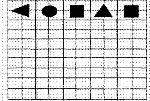   Коврик Педагог говорит: «Это коврик. Давайте вместе украсим его. фигуры одинаковой формы и цвета будем располагать одну под другой. Какую фигуру положим в эту клетку? (Показывает на пустую клетку в левом столбике). После выполнения работы дети с воспитателем рассматривают украшенный коврик, отмечают однородность фигур в столбиках (цвет, форм). Педагог уточняет: «Какие фигуры в левом столбике? (Красные треугольники). А в правом? (Зеленые квадраты)». И т. д. Затем дети украшают второй коврик, проявляя при этом уже большую самостоятельность. Педагог задает вопросы о количестве, цвете, форме фигур, подводит детей к выводу: «Все фигуры левого столбика - треугольники. Поэтому Вова неправильно положил круг». И т. д. «Составь предмет»Цель: упражнять в составлении силуэта предмета из отдельных частей (геометрических фигур).Оборудование. На столе  крупные игрушки: домик, неваляшка, снеговик, елка, грузовая машина. На полу наборы разных геометрических фигур.Педагог предлагает назвать игрушки, стоящие у него на столе, и составить любую из них, пользуясь набором геометрических фигур. Поощряет и стимулирует действия детей. Спрашивает: «Что составил? Из каких геометрических фигур?». Дети рассматривают получившиеся силуэты игрушек, вспоминают соответствующие стихи, загадки. Возможно объединение составленных силуэтов в единый сюжет: «Дом в лесу», «Зимняя прогулка», «Улица» и т. д.«Три медведя»Цель: упражнять в сравнении и упорядочении предметов по величине.Оборудование. У В.силуэты трех медведей, у детей комплекты игрушек трех размеров: столы, стулья, кровати, чашки, ложки.Педагог раздает детям по комплекту предметов одного вида: три ложки разного размера, три стула и г. д. рассказывает': «Жили-были три медведя. Как их звали? (Дети называют). Кто это? (Ставит силуэт Михаила Ивановича). Какой он но размеру? А это кто? (Настасья Петровна). Она больше или меньше Михаила Ивановича? А какой Мишутка? (Маленький). Давайте устроим каждому медведю комнату. Здесь будет жить самый большой медведь, Михаил Иванович. У кого из вас есть кровать, стул, и т. д. для Михаиле Ивановича? (Дети ставят предметы около медведя в случае ошибки Михаил Иванович говорит: «Нет, это кровать не моя»). Есть у вас кровать, стул и т. д. для Мишутки? (Дети устраивают ему комнату). А эти предметы для кого остались? (Для Настасьи Петровны). Какие они по размеру? (Меньше, чем для Михаила Ивановича, но больше, чем для Мишутки). Давайте отнесем их Настасье Петровне. Устроили медведи свое жилье и пошли в лес погулять. Кто идет впереди? Кто за ним? Кто последний? (Педагог помогает детям вспомнить соответствующие фрагменты сказки). «Ищи и находи»Цель: учить находить в комнате предметы разной формы по слову-названию; развивать внимание и запоминание.Оборудование. Игрушки paзной формы.Педагог заранее раскладывает в разных местах групповой комнаты игрушки разной формы и говорит: «Будем искать предметы круглой формы. Все, что есть круглое в нашей комнате, найдите и принесите мне на стол». Дети расходятся, педагог оказывает помощь тем, кто затрудняется. Дети приносят предметы, кладут их на стол педагога, садятся на места. Педагог рассматривает с ними принесенные предметы, оценивает результат выполнения задания. Игра повторяется, дети ищут предметы другой формы. «Нарядные зверюшки»Цель: формировать отношение к величине как к значимому признаку, обратить внимание на длину, знакомить со словами «длинный», «короткий».Оборудование. Две ленты, закрепленные одним концом на палочках: одна из них длинная (), а другая короткая (); ленты одинаковой ширины и одного цвета. Педагог предлагает детям научиться свертывать ленту, показывает, как это делать, дает каждому попробовать. Затем предлагает поиграть в игру «Кто скорее свернет ленту». Вызывает двоих, дает одному длинную, другому короткую ленту и просит всех посмотреть, кто первый свернет ленту. Естественно, побеждает тот, у кого лента короче. После этого педагог раскладывает ленты на столе так, чтобы разница их длин была хорошо видна детям, но ничего не говорит. Затем дети меняются местами. Теперь выигрывает другой ребенок. Дети садятся на место, педагог вызывает детей и предлагает одному из них выбрать ленту. Спрашивает, почему он хочет эту ленту. После ответов детей называет ленты «короткая», «длинная» сразу обоим детям и обобщает действия детей «Короткая лента свертывается быстро, а длинная медленно». «Украсим платок»Цель: учить сравнивать две равные и неравные по количеству группы предметов, упражнять в ориентировке на плоскости.Оборудование: «платки» (большой - для воспитателя, маленькие - для детей), набор листьев двух цветов (на каждого ребенка).Педагог предлагает украсить платки листочками. Спрашивает, как можно это сделать (каждый ребенок выполняет задание самостоятельно). Затем говорит: «Давайте теперь украсим платочки по-другому, все одинаково. Я буду украшать свой платок, а вы - маленькие. Верхний край украсим желтыми листочками, вот так. (Показывает). Положите столько листьев, сколько я. Правой рукой разложите их в ряд слева направо. А зелеными листочками украсим нижний край платка. Возьмем столько же зеленых листьев, сколько желтых. Добавим еще один желтый лист и поместим его на верхний край платка. Каких листочков стало больше? Как сделать, чтобы их стало поровну?» После проверки работ и их оценки воспитатель предлагает украсить левую и правую стороны платка листьями разного цвета. Т. е. положить на правую сторону платка столько же листьев, сколько и на левую. (Показывает). В заключении дети украшают все стороны платка по-своему и рассказывают об этом. «Возьми столько же»Цель: упражнять в составлении двух равных групп предметов, активизировать словарь «столько же», «поровну».Оборудование. У детей таблица с тремя полосками, деленная по вертикали на три равные части.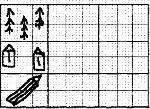  ТаблицаВ левой части карточки изображены разные предметы (от 1 до 50), наборы геометрических фигур и счетных палочек. Силуэты домов, расположенные в разных частях комнаты (количество окон от 1 до 5).Педагог предлагает рассмотреть таблицы и рассказать, что на них нарисовано. Затем дети заполняют среднюю (по вертикали) часть таблицы, берут столько же геометрических фигур, сколько предметов изображено в каждой клетке. Педагог спрашивает ребенка, сколько фигур он положил, предлагает проверить правильность путем наложения. После заполнения средней части таблицы дети подбирают карточки с соответствующим количеством изображений, раскладывают их в правой части таблицы. Педагог предлагает взять карточки, подойти к домикам и распределить карточки в соответствии с количеством окон (найти домик, у которого столько же окон, сколько предметов на карточке). «Узнай и запомни»Цель: учить детей запоминать воспринятое, осуществлять выбор по представлению.Оборудование. Карточки с изображением трех одноцветных геометрических форм (круг, квадрат, треугольник; круг, овал, квадрат и т. д.), набор мелких карточек с изображением одной формы для нахождения на больших карточках. Перед ребенком лежит карточка с изображением 3 форм. Педагог просит посмотреть на нее и запомнить, какие формы там нарисованы. Затем раздает детям листы бумаги и просит закрыть ими свои карточки. После этого показывает маленькую карточку. кладет на стол изображением вниз, мысленно отсчитывает до 15, просит детей снять бумагу и показать на своих карточках такую же форму, какую он демонстрировал. Для проверки педагог вновь показывает карточку-образец. По мере усвоения игры детям дают по две карты (6 форм), затем - по три (9 форм). «Доползи до игрушки»Цель: учить воспринимать расстояние, показать, что от него зависит результат действий не только в ближнем, но и в дальнем пространстве; обратить внимание на направление движения в пространстве и самостоятельно выбирать это направление.Оборудование. Разные игрушки.1-й вариант. Педагог сажает детей на стулья в ряд. Напротив на полу на разном расстоянии от стульев лежат две игрушки. Двое детей ползут к игрушкам по сигналу педагога: один - к ближней, другой - к дальней. Остальные наблюдают. Первый ребенок быстрее заканчивает движение, берет игрушку и поднимает ее вверх. Другой это же выполняет позже. Педагог обсуждает с детьми, почему один ребенок взял игрушку раньше и подводит их к выводу, что одна игрушка лежала далеко, а другая - близко. Игра повторяется с другой парой.2-й вариант. Игра проводится по тем же правилам, но игрушки раскладываются в разных направлениях: одна - прямо пред стулом, другая - напротив - по диагонали, третья - слева или справа. Педагог, вызывая детей, обращает их внимание на то, где лежат игрушки. Задача каждого ребенка - определить направление, в котором надо ползти. «Спрячем и найдем»Цель: учить ориентироваться в пространстве помещения, последовательно осматривать его; развивать внимание и запоминание; учить выделять из окружающего предметы, находящиеся в поле зрения.Оборудование. Разные игрушки.1-й вариант. Педагог показывает детям яркую, красочную игрушку. Говорит, что они сейчас спрячут ее, а потом будут искать. Вместе с детьми обходит комнату, рассматривая и обсуждая все, что там стоит: «Вот стол, за которым вы смотрите книжки. А вот стеллаж с игрушками. Пойдем дальше. Здесь шкаф. Тут и можно спрягать нашу игрушку на полке с книгами. Поставим ее на полку (полка должна быть открытой). А теперь пойдем играть». Педагог проводит несложную подвижную игру, например «Делай как я». Через некоторое время предлагает найти игрушку. Фиксирует результат: «Игрушка была на полке». В следующий раз прячут неяркую игрушку, а комнату осматривают с другой стороны. Когда дети научаться находить игрушку, расположенную на уровне их глаз, ее прячут сначала выше, а затем и ниже уровня глаз ребенка.2-й вариант. Игрушку прячут дети, а находит ее педагог, который медленно, последовательно обследует комнату и находящиеся в ней предметы. Дети должны освоить последовательность поиска как способ ориентирования в пространстве. Обходя комнату, педагог называет направление, в котором движется и предметы, встречающиеся у него на пути. Например: «Вот окно. Пойду от окна к двери. Здесь шкаф. Посмотрю наверх - наверху нет, посмотрю вниз - внизу нет. Пойду дальше» и т. п.3-й вариант. Игрушку прячут дети под руководством педагога, а ищет кто-либо из ребят. Он заранее выходит за дверь и не видит, как прячут игрушку. Педагог предлагает ему искать, последовательно осматривая комнату. «Красивый узор»Цель: учить осуществлять выбор величин по слову-названию предметов, развивать внимание; формировать положительное отношение к полученному результату -ритмичному чередованию величин.Оборудование. Полоски чистой плотной бумаги по числу детей, геометрические формы разной величины для выкладывания узора (круги, квадраты, ромбы, шестиугольники и др. ); подносы, наборное полотно. Педагог раздает детям листы бумаги и ставит на стол подносы с геометрическими формами. Говорит, что сейчас они будут выкладывать красивый узор, показывает образец действия: «Большой квадрат. (Берет форму и вставляет в наборное полотно). Маленький квадрат, еще маленький квадрат». (Вновь вставляет в полотно и т. д. ) затем педагог предлагает выкладывать формы под диктовку. Вначале он следит не только за правильным чередованием величин, но и затем, чтобы дети действовали слева направо и соблюдали одинаковое расстояние между элементами. При повторном проведении задания дают другие формы, изменяется и их чередование. В заключении педагог рассматривает получившиеся узоры, дает всем работам положительную оценку. «Мишка спрятался»Цель: развивать зрительное внимание и запоминание, учить последовательно осматривать пространство, ориентируясь на определенные предметы.Оборудование. Игрушка мишка. Педагог показывает детям мишку и говорит, что он хочет поиграть в прятки, ему нужно найти место, где спрятаться. Педагог ведет детей вдоль одной из стен комнаты, останавливается возле отдельных предметов: «Вот шкаф. Он большой, мишка, наверное, не залезет. Это полка, в ней много книг мишке будет тесно». Наконец находит подходящее место - обязательно открытое, расположенное на уровне глаз ребенка. Педагог сажает туда игрушку, отводит детей в противоположный конец комнаты. Все вместе 10 раз хлопают в ладоши, и педагог спрашивает, кто может найти игрушку. Если ребенок затрудняется выполнить задание, он помогает вспомнить, куда они шли, чтобы спрягать мишку, просит снова вспомнить этот путь.При повторном проведении игры мишку прячут в другое место и комнату обходят по другой стороне. Можно также сменить и игрушку. Когда дети научаться быстро находить предметы, расположенные на уровне их роста, можно усложнить задание - спрятать предмет на высоте выше или ниже уровня глаз, В этом случае следует обратить внимание детей, что мишка хочет высоко (низко) спрятаться, чтобы его было труднее найти. Во время поиска игрушки, педагог предлагает им посмотреть вверх (вниз). 				«Угадай, кто за кем»Цель: формировать у детей представление о заслоняемости одних предметов другими. Уточнить представление о том, что большие предметы заслоняют меньшие, а меньшие не заслоняют больших; закреплять слова «больше», «меньше», «за, «перед»; познакомить со словом «заслонять».Оборудование. Разные игрушки.1-й вариант. Игрушки стоят на столе у педагога. Он просит посмотреть, что находится на столе, и закрыть глаза. Берет две игрушки, отставляет их немного в сторону и встает так, что заслоняет их собою. Дети открывают глаза и обнаруживают, что двух игрушек нет. «Я не отходила от стола. Куда же делись игрушки?» - говорит педагог. Если кто-то из ребят догадается, педагог удивленно говорит: «Ах, я встала и заслонила их». Если же дети не находят, то ищет сам и, обнаружив пропавшие игрушки, объясняет причину их исчезновения. После этого педагог убирает игрушки и приглашает к столу двоих детей: одного высокого, крупного, другого - маленького. Дети вновь убеждаются в принципе заслоняемости, когда маленький встает за спиной большого. Итоги игры педагог обсуждает с детьми, почему Таню не видно за Колей, а Колю за Таней видно: «Больший заслоняет меньшего, а меньший заслонить не может большего».2-й вариант. Проводится игра «в прятки». Один ребенок прячется, а остальные дети под руководством педагога ищут его, последовательно осматривая в комнате мебель. «Картина»Цель: учить располагать предметы на листе бумаги (вверху, внизу, по сторонам); развивать внимание, подражание; закреплять восприятие целостных предметов и различать их между собой.Оборудование. Большой лист бумаги для панно, крупные детали аппликации (солнце, полоса земли, дом, фигурка мальчика или девочки, дерево, птица), листы бумаги, те же элементы аппликации небольших размеров, подносы, клей, кисточки, клееночки, тряпочки по количеству детей. Педагог говорит детям, что они будут делать красивую картину: он - на большом листе, закрепленном на доске, а они - маленькие на своих листах бумаги. Нужно только внимательно смотреть и делать все так, как делает педагог. Затем педагог раздает детям материал для аппликации. Сначала он наклеивает внизу полоску земли, наверху солнце и т. д. Педагог делает все медленно, фиксируя свои действия на каждом моменте и давая возможность детям выбрать каждый элемент и правильно расположить его на бумаге. В случае необходимости помогает ребенку определить место на листе бумаги (верх, низ). По окончании педагог сравнивает детские работы со своей, обсуждая пространственное расположение предметов, хвалит их, вызывая положительное отношение к результату работы. Затем кратко описывает содержание получившегося изображения, закрепляя пространственное расположение предметов: «Мальчик вышел на улицу. Посмотрел - внизу земля, наверху - небо. На небе солнце. Внизу, на земле, дом и дерево. Мальчик стоит около дома с одной стороны, а дерево - с другой стороны. На дереве сидит птица». «Клоуны»Цель: обратить внимание на взаимное расположение предметов, находящихся «за», «перед» каким-либо предметом; объяснить, если меньший предмет находится за большим, его не видно, если часть предмета находится за другим предметом, то не видно этой части.Оборудование. Два клоуна Ловкий и Неловкий. Игрушки разного размера.На столе у педагога стоит кукольная мебель: шкаф. Стол, стул. На столе игрушки - яркий мячик или шарик, маленький мишка (размером меньше шкафа), совсем маленькая куколка. Приходят клоуны, здороваются с детьми. Видят игрушки, радуются.Ловкий. Смотри, какие игрушки! Давай опять прятать. Я спрячу, а ты будешь искать.Неловкий. Я научился искать. Теперь меня не обманешь. А что ты будешь прятать?Ловкий. Вот этот мяч. (Берет его в руки).Неловкий. Вот хорошо! Он такой яркий, красивый, я его сразу увижу.Ловкий. Отвернись! (Неловкий отворачивается. Ловкий прячет мяч за шкаф.) Ищи!Неловкий. (Осматривает комнату). Тут шкаф. (Смотрит вверх). Наверху нет. Посмотрим дальше. (Подходит к столу, внимательно его осматривает). И под столом нет. И на стуле нет. (Лезет под стол). И под столом нет. И на стуле нет. И под стулом нет. Пропал мяч! Ребята, помогите, скажите, где мяч.Педагог (тихонько подсказывает). За шкафом. (Дети повторяют хором).Неловкий (заглядывает за шкаф, радостно восклицает). Вот он!Неловкий (клоуну). Нашел, видишь, нашел! Мне ребята помогли. Теперь ты отворачивайся. (Ловкий отворачивается, а Неловкий берет мяч и кладет его перед шкафом). Давай ищи! (Ловкий поворачивается и сразу же хватает мяч). Нечестно! Я же хотел спрятать за шкаф, а ты его сразу увидел!Ловкий. Это же перед шкафом. (Кладет мяч на то же самое место). А перед шкафом все видно. Не видно тут - за шкафом. (Кладет мяч за шкаф).Неловкий. Ладно, тогда не считается. Я мишку спрячу, отворачивайся. (Ловкий отворачивается. Неловкий берег мишку и сажает его за шкаф так, что половина игрушки видна). Ищи!Ловкий (поворачивается). Вот! (Указывает на мишку). Ты что с ним сделал? Сломал? Что сделал? Ребята, посмотрите, половина мишки есть, а половины нет. Где еще две лапы?Неловкий. Не знаю, я не ломал. Ребята видели.Ловкий. Понял! Понял! Их за шкафом не видно. (Вытаскивает мишку). Целый! (Показывает ребятам. Потом вновь сажает его так же, чтобы дети убедились, в каком положении видна часть игрушки). Теперь я спрячу маленькую куклу. (Сажает мишку на стол и за его спиной прячет куклу).Неловкий (долго ищет и находит). Понял - кукла сидела за мишкой, ее не было видно. Отвернись, я мишку спрячу. Посиди, мишенька, теперь ты за куклой. (Сажает мишку за куклой). Ищи!Ловкий (сразу находит). Есть! Есть!Неловкий (заходит со стороны детей). Видно. Почему? (Меняет местами куклу и мишку). А куклу не видно. Почему? (Снова меняет местами). Мишка за куклой -видно. (Опять меняет). Мишка за куклой. Видно.Ловкий. Мишка большой, поэтому его видно, а кукла маленькая, ее не видно за мишкой. (Показывает, переставляя игрушки). Ладно, нам пора уходить. (Клоуны прощаются и уходят.)  «Ежик»Цель: учить соотносить предметы по величине, выделять величину в качестве значимого признака, определяющего действия; закреплять значение слов «большой», «маленький», «больше», «меньше», вводить их в активный словарь детей.Оборудование. Картонные трафареты с изображением ежей, зонтиков четырех величин. Педагог говорит, что сейчас он расскажет сказку о ежах: «В лесу жила семья ежей: папа, мама и двое ежат. Вот один раз ежи пошли гулять, и вышли в поле. Там не было ни дома, ни дерева (Предлагает детям найти на подносах фигурки ежей и положить их перед собой. Подходит к каждому и располагает фигурки в ряд по величине). Вдруг папа еж сказал: «Посмотрите, какая большая туча. Сейчас пойдет дождь». «Побежали в лес, - предложила мама ежиха. - Спрячемся под елкой». Но тут пошел дождь, и ежи не успели спрятаться. У вас ребята есть зонтики. Помогите ежам, дайте им зонтики. Только смотрите внимательно, кому, какой зонтик подходит. (Смотрит, используют ли дети принцип сопоставления предметов по величине). «Молодцы, теперь все ежи спрятались под зонтиками. И они благодарят вас». Педагог спрашивает кого-либо, почему он дал один зонтик папе-ежу, а другой - маме-ежихе; следующего ребенка - почему маленьким ежатам дал другие зонтики. Дети отвечают, а педагог помогает им правильно сформулировать ответ. «Построим дома»Цель: учить зрительно соотносить величину предметов и проверять свой выбор путем наложения; развивать внимание; закреплять слова, определяющие относительность величин «больше», «меньше», «одинаковые».Оборудование. 1-й вариант. Три картонных дома разной величины с прорезями для дверей и окон, без крыш; картонные окна, двери, крыши трех величин, соответствующие размерам домов. 2-й вариант. Маленькие картонные дома без крыш с прорезями для окон и дверей, элементы к ним (крыши, двери, окна) для каждого ребенка. Педагог вставляет в наборное полотно крупные изображения трех домов, располагая их в случайном порядке, а не в ряд. На столе раскладывает вперемешку элементы домов (крыши, окна, двери). Затем говорит детям, что они будут строителями, достроят дома, которые должны быть аккуратными, ровными; все детали следует подбирать так, чтобы они подошли к нужным частям. Дети походят и по очереди «достраивают» дома. Сидящие за столом принимают участие в оценке каждого этапа работы. В конце педагог подводит итог: «Самому большому дому мы поставили двери поменьше, крышу поменьше, окна поменьше. А в самом маленьком доме самые маленькие окна, самая маленькая дверь, самая маленькая крыша». «Лото»Цель: учить вычленять контур предмета, соотносить объемную форму с плоскостной, узнавать предметы в рисунке, знать их названия.Оборудование. Карточки с изображением трех одноцветных форм (например, на одной - круг, квадрат, треугольник; на другой - круг, овал, квадрат; на третьей - квадрат, прямоугольник, треугольник и т. п. ), набор карточек с изображением одной формы для наложения на большие карточки.Каждому ребенку педагог дает большую карточку, а себе берет маленькие карточки, предварительно разложив их по формам. Поднимает одну карточку, например, круг, и спрашивает: «У кого такая?» (форма не называется). Те, у кого на карточках есть круг поднимают руки и педагог раздает им маленькие карточки с кругами, одновременно проверяя правильность выбора: «Молодцы, у меня круг и у вас круг». Дети накладывают маленькие карточки на соответствующее изображение. Затем, он переходит к следующей форме и поднимает, например, трапецию. Однако, при оценке ответа детей, он не называет эту форму, так как с ее названием детей не знакомят, а просто отмечает, что дети сделали правильно.По мере усвоения игры детям дают по две, а затем по три карты. Выбор производится уже не из 3, а из 6-9 форм. В дальнейшем в роли ведущего может быть ребенок, педагог садится среди детей и берет себе большую карту. 					«Куда идет зайка?»Цель: Закреплять знание названия форм, предусмотренных программой, осуществлять выбор форм по ее названию, последовательно передвигать предмет по намеченному пути.Оборудование. Три небольших кубика, на гранях даны изображения геометрических форм (на одном - треугольники и круги; на другом - треугольники, овалы, крути и прямоугольники; на третьем - круг, овал, прямоугольник, квадрат, треугольник, шестигранник), три картонных листа с изображением схемы пути, где ориентирами служат геометрические формы, пластмассовая фигурка зайчика (мишки, собачки и т. п.).                  1-й лист. Внизу - начальный пункт движения, от которого вправо и влево отходят два пути. На равном расстоянии от начальной точки находятся ориентиры, с одной стороны - круг, с другой - треугольник. На следующей точке ориентиры меняются: там, где был треугольник, становится круг, и наоборот. Эти ориентиры расположены около конечной цели. В конце одного пути дано изображение детского сада, другого - изображение зайкиной избушки.2-й лист. Изображение построено по тому же типу, но в одном месте каждая линия пути раздваивается. Таким образом, в конце пути оказывается уже не два пункта назначения, а четыре: детский сад, зайкина избушка, дерево, елочка. 3-й лист. Та же схема пути, как и на втором листе, но в качестве ориентиров используются все шесть форм.По мере усвоения игры, когда дети научаться последовательно проходить путь по ориентирам и правильно соотносить форму на игровом кубике с формой на листе, можно сделать новый кубик, наклеив на него другие формы, например, трапецию и т. д. Можно изменить изображение на листе - сделать три дорожки и т. д.Педагог играет: вместе с детьми. Он показывает 1-й лист и говорит: «Зайку можно провести к домику или в детский сад. К домику он пройдет по этой дорожке. Посмотрите внимательно! На ней расположены формы: сначала вот такая - круг, потом - треугольник. В детский сад зайка пойдет по этой дорожке. Здесь сначала находятся треугольник, потом - круг. Если зайка придет домой, он поиграет на бубне, а если в детский сад - попляшет с детьми. Дорогу нам покажет вот этот кубик». Педагог бросает кубик, смотрит, какая наверху форма, и дает посмотреть детям. Ставит фигурку зайчика в начало пути и ведет его к той форме, которая выпала на кубике. Если это круг - ведет налево, проводит по дорожке, обращая внимание, что нужно искать близлежащую форму, нельзя перескакивать. Потом бросает кубик второй раз. Если снова выпадает круг, зайке придется стоять на месте. А если выпадает треугольник, он продолжает путь и проходит по дорожке к домику. Зайка радуется, благодарит, берет бубен, играет. В том случае, когда зайка проходит в детский сад, он приглашает всех детей поплясать с ним. При повторном проведении игры фигуркой действует ребенок. Педагог следит за правильностью выбора форм, за соблюдением направления движения.Аналогично проводятся игры с использованием 2-го, 3-го листа. Причем применяются уже другие игровые кубики.Дидактические игры, направленные на формирование элементарных математических представлений у детей средней группы"Раз, два, три - ищи!"Цель: научить детей строить образ предмета заданной величины и использовать его в игровых действиях.Материал. Одноцветные пирамидки (желтые и зеленые), с количеством колец не менее семи. 2-3 пирамидки каждого цвета.Содержание. Дети усаживаются на стульчики полукругом. В. раскладывает на 2-3 столах пирамидки, перемешивая колечки. Две пирамидки ставит на маленький столик перед детьми и разбирает одну из них. Затем вызывает детей и каждому ин них дает по колечку одного размера и просит найти пару к своему колечку. "Посмотрите внимательно на свои колечки и постарайтесь запомнить, какого они размера, чтобы не ошибиться. Какое у тебя колечко, большое или маленькое? Если ребенок затрудняется с ответом, В. предлагает подойти к собранной пирамидке и приложить свое колечко к колечку такой величины. Затем детям предлагает оставить свои колечки на стульчиках и отправиться на поиски других колечек такой же величины. Искать колечки нужно только после того, как все дети скажут такие слова» Раз, два, три-ищи!" Выбрав колечко, каждый ребенок возвращается на место и накладывает его на свой образец, который остался на стульчике. Если ребенок ошибся, ему разрешается исправить ошибку, заменив выбранное колечко на другое. Для разнообразия при повторении игры можно использовать как образец пирамидку другого цвета."Лото"Цель: освоение умений выделять различные формы.Материал: карточки с изображением геометрических фигур.Детям раздают карточки, на которых в ряд изображены 3 геометрические фигуры разного цвета и формы. Карточки отличаются расположением геометрических фигур, сочетанием их по цвету. Детям по одной предъявляются соответствующие геометрические фигуры. Ребенок, на карточке которого имеется предъявленная фигура, берет ее и накладывает на свою карточку так, чтобы фигура совпала, с нарисованной. Дети говорят, в каком порядке расположены фигуры"Помоги цыплятам"Цель: учить детей умению устанавливать соответствие между множествами.Зайчики ели вкусные морковки и увидели на озере утят. Воспитатель выясняет с детьми: «Кто плавает по озеру? ( Утка с утятами). Сколько уточек? Кто стоит на берегу? (Курочка с цыплятами). Курочка с цыплятами хочет перейти на другой берег, но не умеют плавать. Как им помочь? (Просят утят перевести цыплят)». Выясняют, смогут ли утята выполнить просьбу цыплят. Считают количество тех и других. В. читает стихотворение Д. Хармса:Речку переплыли							Ровно в полминутки:                        Цыпленок на утенке,		Цыпленок на утенке,									Цыпленок на утенке,									А курица  - на утке.								" У кого хвост длиннее?"Цель: Освоение умения сравнивать предметы контрастных размеров по длине и ширине, использовать в речи понятия: «длинный», "длиннее", "широкий", "узкий.Шум за дверью. Появляются звери: слоненок, зайчик, медведь, обезьяна – друзья Вини-Пуха. Звери спорят, у кого длиннее хвост. Винни-Пух предлагает детям помочь зверям. Дети сравнивают длину ушей зайца и волка, хвостов лисы и медведя, длину шеи жирафа и обезьяны. Каждый раз вместе с В. они определяют равенство и неравенство по длине и ширине, пользуясь соответствующей терминологией: длинный, длиннее, широкий, узкий и т.д."Кто скорее свернет ленту"Цель: продолжать формировать отношение к величине как к значимому признаку, обратить внимание на длину, знакомить со словами "длинный", "короткий".Воспитатель предлагает детям научиться свертывать ленту и показывает как это надо сделать, дает каждому попробовать. Затем предлагает поиграть в игру "Кто скорее свернет ленту". Вызывает двоих детей, дает одному длинную, другому короткую ленту и просит всех посмотреть, кто первый свернет свою ленту. Естественно, побеждает тот, у кого лента короче. После этого педагог раскладывает ленты на столе так, чтобы разница их была хорошо видна детям, но ничего не говорит. Затем дети меняются лентами. Теперь выигрывает другой ребенок. Дети садятся на место, педагог вызывает детей и предлагает одному ж них выбрать ленту. Спрашивает, почему он хочет эту ленту. После ответов детей называет ленты "короткая", «длинная" и обобщает действия детей: "Короткая лента свертывается быстро, а длинная медленно".Дидактические игры, направленные на формирование элементарных математических представлений у детей старшей группы «Подбери игрушку»Цель: упражнять в счете предметов по названному числу и запоминании его учить находить равное количество игрушек.Материал: игрушки.В. объясняет детям, что они будут учиться отсчитывать столько  игрушек, сколько он скажет. По очереди вызывает детей и дает им задание принести определенное число игрушек и поставить на тот или иной стол. Другим детям поручает проверить, верно, ли выполнено задание, а для этого сосчитать игрушки, например: «Сережа, принеси 3 пирамидки и поставь на этот стол. Витя, проверь, сколько пирамидок принес Сережа». В результате на одном столе оказывается 2 игрушки, на втором-3, на третьем-4, на четвертом-5. Затем детям предлагается отсчитать определенное число игрушек и поставить на тот стол, где столько же таких игрушек, так, чтобы было видно, что их поровну. Выполнив задание, ребенок рассказывает, что сделал. Другой ребенок проверяет, верно ли выполнено задание. «Подбери фигуру»Цель: закрепить умение различать геометрические фигуры: прямоугольник, треугольник, квадрат, круг, овал.Материал: у каждого ребенка карточки, на которых нарисованы прямоугольник, квадрат и треугольник, цвет и форма варьируются. Сначала В. предлагает обвести пальчиком фигуры, нарисованные на карточках. Потом он предъявляет таблицу, на которой нарисованы эти же фигуры, но другого цвета и размера, чем у детей, и, указывая на одну из фигур, говорит: «У меня большой желтый треугольник, а у вас?» И т. д. Вызывает 2-3 детей, просит их назвать цвет и размер (большой, маленький своей фигуры данного вида). «У меня маленький синий квадрат». «Назови и сосчитай»Цель: учить детей считать звуки, называя итоговое число. Занятие лучше начать со счета игрушек, вызвав к столу 2-3 детей, после этого сказать, что дети хорошо умеют считать игрушки, веши, а сегодня они научатся считать звуки. В. предлагает детям сосчитать, помогая рукой, сколько раз он ударит по столу. Он показывает, как надо в такт ударам производить взмах кистью правой руки, стоящей на локте. Удары производят негромко и не слишком часто, чтобы дети успевали их считать. Сначала извлекают не более 1-3 звуков и только тогда, когда дети перестанут ошибаться, количество ударов увеличивается. Далее, предлагается воспроизвести указанное количество звуков. Педагог по очереди вызывает детей к столу и предлагает им ударить молоточком, палочкой о палочку 2-5 раз. В заключение всем детям  предлагают поднять руку (наклониться вперед, присесть) столько раз, сколько раз ударит молоточек. «Назови свой автобус»Цель: упражнять в различении круга, квадрата, прямоугольника, треугольника, находить одинаковые по форме фигуры, отличающиеся цветом и размером, В.  ставит на некотором расстоянии друг от друга 4 стула, к которым прикреплены модели треугольника, прямоугольника и т. д. (марки автобусов). Дети садятся в автобусы (становится в 3 колонны за стульями Педагог-кондуктор раздает им билеты. На каждом билете такая же фигура как на автобусе. На сигнал «Остановка!» дети идут гулять, а педагог меняет модели местами. На сигнал «В автобус» дети находят сбои автобус и становятся друг за другом. Игру повторяют 2-3 раза. «Хватит ли?»Цель: учить детей видеть равенство и неравенство групп предметов разного размера, подвести к понятию, что число не зависит от размера.Материал: плоскостные зайка, белка, морковка, орехи.В. предлагает угостить зверей. Предварительно выясняет: «Хватит ли зайчикам морковок, белочкам орехов? Как узнать? Как проверить? Дети считают игрушки, сравнивают их число, затем угощают зверят, прикладывая мелкие игрушки к крупным. Выявив равенство ж неравенство числа игрушек в группе, они добавляют недостающий предмет или убирают лишний.«Собери фигуру»Цель: учить вести счет предметов, образующих какую-либо фигуру.Материал: счетные палочки. В. предлагает детям подвинуть к себе тарелочку с палочками и спрашивает: «Какого цвета палочки? По сколку палочек каждого цвета? Предлагает разложить палочки каждого цвета так, чтобы получились разные фигуры. После выполнения задания дети еще раз пересчитывают палочки. Выясняют, сколько палочек пошло на каждую фигуру. Педагог обращает внимание на то, что палочки расположены по-разному, но их поровну - по 4 «Как доказать, что палочек поровну? Дети раскладывают палочки рядами одну под другой. «На птицефабрике»Цель: упражнять детей в счете в пределах, показать независимость числа предметов от площади, которую они занимают. В.: «Сегодня мы пойдем на экскурсию - на птицефабрику. Здесь живут куры и цыплята. На верхней жердочке сидят куры, их 6, на нижней - 5 цыплят. Сравнивают курочек и цыплят, определяют, что цыплят меньше чем курочек. «Один цыпленок убежал. Что нужно сделать, чтобы курочек и цыплят стало поровну? (Нужно найти 1 цыпленка и вернуть курочке). Игра повторяется. В. незаметно убирает курицу, дети ищут маму-курицу для цыпленка, и т. д.«Расскажи про свой узор»Цель: учить овладевать пространственными представлениями: слева, справа, вверху, внизу.Материал: коврик с узорами.У каждого ребенка картинка (коврик с узором). Дети должны рассказать, как расположены элементы узора: в правом верхнем углу - круг, в левом верхнем углу – квадрат. В левом нижнем углу - овал, в правом нижнем углу - прямоугольник, в середине - круг. Можно дать задание рассказать об узоре, который они рисовали на занятии по рисованию. Например, в середине большой круг - от него отходят лучи, в каждом углу цветы. Вверху и внизу-волнистые линии, справа и слева - по одной волнистой линии с листочками и т. д. «Вчера, сегодня, завтра»Цель: в игровой форме упражнять в активном различении временных понятий «вчера», «сегодня», «завтра».Материал: 3 домика.По углам игровой комнаты мелом рисуют три домика. Это «вчера», «сегодня», «завтра». В каждом домике по одной плоской модели, отражающей конкретное временное понятие.Дети, идут по кругу, читают при этом четверостишие из знакомого стихотворения. По окончании останавливаются, а воспитатель громко говорит: «Да, да, да, это было … вчера!» Дети бегут к домику под названием «вчера». Затем возвращаются в круг, игра продолжается. «Почему овал не катится?»Цель: познакомить детей с фигурой овальной формы, учить различать круг и фигуру овальной формыМатериал: фланелеграф, модели геометрических фигур: круга, квадрата, прямоугольника, треугольника.На фланелеграфе размещают модели геометрических фигур: круга, квадрата, прямоугольника, треугольника. Сначала один ребенок, вызванный к фланелеграфу, называет фигуры, а за тем, это делают все дети вместе. Ребенку предлагают показать круг. Вопрос: «Чем отличается круг от остальных фигур?» Ребенок обводит круг пальцем, пробует его покатить. В. обобщает ответы детей: у круга нет углов, а у остальных фигур есть углы. На фланелеграфе размещают 2 круга и 2 фигуры овальной формы разного цвета и размера. «Посмотрите на эти фигуры. Есть ли среди них круги? Одному из детей предлагают показать круги. Внимание детей обращают на то что на фланелеграфе не только круги, но и другие фигуры. , похожие на круг. Это фигура овальной формы. В. учит отличать их от кругов; спрашивает: «Чем фигуры овальной формы похожи на круги? (У фигур овальной формы тоже нет углов). Ребенку предлагают показать круг, фигуру овальной формы. Выясняется, что круг катится, а фигура овальной формы нет.(почему?) Затем выясняют, чем отличается фигура овальной формы от круга? (фигура овальной формы вытянута). Сравнивают путем приложения и наложения круга на овал.«Посчитай птичек»Цель: показать образование чисел 6 и 7, научить детей вести счет в пределах Материал: наборное полотно, 2 группы картинок(снегирей и синичек по 5) Педагог выставляет на наборном полотне в один ряд 2 группы картинок(снегирей и синичек(на некотором расстоянии одну от другой и спрашивает: «Как называют этих птиц? Поровну ли их? Как проверить?» Ребенок размещает картинки в 2 ряда, одну под другой. Выясняет, что птиц поровну, по 5. В. добавляет синичку и спрашивает: «Сколько стало синичек? Как получилось 6 синичек? Сколько было? Сколько добавили? Сколько стало? Каких птиц получилось больше? Сколько их? Каких меньше? Сколько их? Какое число больше:6 или 6?Какое меньше? Как сделать, чтобы птиц стало поровну по 6. (Подчеркивает, если одну птицу убрать, то тоже станет поровну по 5). Убирает 1 синицу и спрашивает: «Сколько их стало? Как получилось число 5». Снова добавляет по 1 птичке в каждом ряду и предлагает всем детям сосчитать птиц. Аналогичным образом знакомит с числом 7.«Встань на место»Цель: упражнять детей в нахождении местоположения: впереди, сзади, слева, справа, перед, за.В. по очереди вызывает детей, указывает, где им надо встать: «Сережа подойди ко мне, Коля, встань так, чтобы Сережа был сзади тебя. Вера встань перед Ирой» И т. д. Вызвав 5-6 детей, воспитатель просит их назвать, кто впереди и сзади их стоит. Далее детям предлагают повернуться налево или направо и опять назвать, кто и где от них стоит. «Где фигура»Цель: учить правильно, называть фигуры и их пространственное расположение: посередине, вверху, внизу, слева, справа; запоминать расположение фигур.Материал: фланелеграф, геометрические фигуры.В. объясняет задание: «Сегодня мы будем учиться запоминать, где какая фигура находится. Для этого их нужно назвать по порядку: сначала фигуру, расположенную в центре (посередине), затем вверху, внизу, слева, справа». Вызывает 1 ребенка. Он по порядку показывает и называет фигуры, место их расположения. Другому ребенку показывает. Другому ребенку предлагают разложить фигуры, как он хочет, назвать их место расположения. Затем ребенок становится спиной к фланелеграфу, а воспитатель меняет фигуры, расположенные слева и справа. Ребенок поворачивается и отгадывает, что изменилось. Затем все дети называют фигуры и закрывают глаза. Педагог меняет местами фигуры. Открыв глаза, дети угадывают, что изменилось.«Палочки в ряд»Цель: закрепить умение строить последовательный ряд по величине.Материал: палочки разной величины.В. знакомит детей с новым материалом и объясняет задание: «Нужно палочки построить в ряд так, чтобы они уменьшались по длине». Предупреждает детей, что задание нужно выполнять на глаз (примеривать и перестраивать палочки нельзя). «Чтобы выполнить задание, верно, нужно каждый раз брать самую длинную палочку из всех, которые не уложены в ряд» - поясняет В.  «Части суток»Цель: упражнять детей в различении частей суток.Материал: картинки: утро, день, вечер, ночь.В. чертит на полу 4 больших домика, каждый из которых соответствует одной части суток. Позади каждого домика закрепляется соответствующая картинка. Дети выстраиваются в шеренгу лицом к домикам. Воспитатель читает соответствующий отрывок, из  какого - либо стихотворения, а затем подает сигнал, Отрывок должен характеризовать часть суток, тогда игра будет проходить занимательнее и интереснее.   1.Утром мы во двор идем, 	   			 2.Случится в солнечный денек   Листья сыплются дождем, 		       	                  Ты в лес уйдешь поглуше	Под ногами шелестят, 					      Присядь попробуй на пенек	И летят, летят, летят…                                                             Не торопись… Послушай…																				                        3.Вот уж вечер.                                                                           4. Плакали ночью желтые клены:				   Роса.                                                                                              Вспомнили клены,						   Блестит на крапиве.                                                                     Как были зелены…						   Я стою на дороге,										               Прислонившись к иве… 				«Кто быстрее найдет»Цель: упражнять в соотнесении предметов по форме с геометрическими образцами и в обобщении предметов по форме.Материал: фигурыДетям предлагают сесть за столы. Одного ребенка просят назвать фигуры стоящие на подставке. В. говорит: «Сейчас мы поиграем в игру «Кто быстрее найдет». Я буду называть по одному человеку, и говорить какой предмет надо найти. Выигрывает тот, кто первым найдет предмет, поместит его рядом с фигурой такой же формы». Вызывает сразу 4 ребенка. Дети называют выбранный предмет и описывают его форму. В. задает вопросы: «Как ты догадался, что зеркало круглое? Овальное?» и т. д.В заключение  В. задает вопросы: Что стоит рядом с кругом? (квадратом и пр.). Сколько всего предметов? Какой формы эти предметы? Чем все они похожи? Сколько их? «Прогулка в сад»Цель: познакомить детей с образованием числа 8 и считать до 8.Материал. Наборное полотно, цветные изображения 8 больших, 8 маленьких яблок картинки, на которых нарисовано 6 и 5, 4 и 4 предмета. На наборном полотне в один ряд на некотором расстоянии друг от друга размещаются цветные изображения 6 больших яблок,  7 маленьких яблок. В. задает вопросы: «Что можно сказать о величине яблок? Каких яблок больше (меньше)? Как проверить?» Один ребенок считает большие. Другой маленькие яблоки. Что нужно сделать, чтобы сразу стало видно, каких яблок больше, каких меньше? 3атем вызывает ребенка и предлагает ему найти поместить маленькие яблоки под большими, точно одно под другим, и объяснить, какое число больше, какое меньше. В. уточняет ответы детей: «Правильно, теперь хорошо видно, что 7 больше чем 6. Где 7 яблок, 1 лишнее. Маленьких яблок больше (показывает 1 лишнее яблоко), а там, где 6, 1 яблока не хватает. Значит 6 меньше 7, а 7 больше 6.Демонстрируют оба способа установления равенства, количество яблок доводят до 7. В. подчеркивает, что яблоки разного размера, но стало их поровну. - По 7. Далее педагог показывает детям способ образования числа 8, используя те же приемы, что и при образовании числа 6 и 7.«Сделай столько же движений»Цель: упражнять в воспроизведении определенного количества движений.. В. строит детей в 2 шеренги друг против друга и объясняет задание: «Вы будете выполнять столько движений, сколько предметов нарисовано на карточке, которую я покажу. Считать надо молча. Сначала выполнять движения будут дети, стоящие в этой шеренге, а дети из другой шеренги будут их проверять, а потом наоборот. Каждой шеренге дают по 2 задания. Предлагают выполнить несложные упражнения. «Матрешки»Цель: упражнять в порядковом счете» развивать внимание, память.Материал. Цветные косынки (красны, желтая, зеленая: синяя и т. д. , от 6 до 10 штук. Выбирается водящий. Дети повязывают косынки и становятся в ряд-это матрешки. Они пересчитываются вслух по порядку: «Первая, вторая, третья» и т. д. Водящий запоминает, на каком месте стоит каждая матрешками выходит за дверь. В это время две матрешки меняются местами. Водящий входит и говорит, что изменилось, например: «Красная матрешка была пятой, а стала второй, а вторая матрешка стада пятой». Иногда матрешки могут оставаться на своих местах. Игра повторяется несколько раз.«Сложи дощечки»Цель: упражнять в умении строить последовательный ряд по ширине, упорядочивать ряд в 2-х направлениях: по убыванию и возрастанию.Материал. 10 дощечек разной ширины от 1 до . Можно использовать картонки.Участвующие делятся на 2 группы. Каждая подгруппа получает набор дощечек. Оба набора помещаются на 2 столах. Дети двух подгрупп сидят на стульях с одной стороны стола. С другой сторон столов расставляются свободные скамейки. Обе подгруппы детей должны выстроить дощечки в ряд (одна по убывающей ширине, другая по возрастающей). По очереди один ребенок подходит к столу и ставит в ряд 1 дощечку. При выполнении задания исключаются пробы и перемещения. Затем дети сравнивают. Определяют, какая подгруппа справилась с заданием правильно.«Какое число рядом»Цель: упражнять в определении последующего и предыдущего числа к названному .Материал. Мяч.Дети становятся в круг, в центре его - водящий. Он бросает мяч кому-нибудь и говорит любое число. Поймавший мяч называет предыдущее или последующее висло. Если ребенок ошибся, все хором называют это число. «День и ночь»Цель: закреплять знания детей о частях суток.Посередине площадки чертят две параллельные линии на расстоянии 1-. обе стороны от них - линии домов. Играющих делят на две команды. Их ставят у своих линий и поворачивают лицом к домам. Определяется название команд «день» и «ночь». Воспитатель стоит у средней линии. Он ведущий. По его команде «День!» или «Ночь!»- игроки названной команды убегают в дом, а противники их догоняют. Осаленных пересчитывают и отпускают. Команды снова выстраиваются у средних линий, а В. подает сигнал.Вариант №2. Перед подачей сигнала В.  предлагает детям повторить за ним разнообразные физические упражнения, затем неожиданно подает сигнал.Вариант № 3.Ведущий  - один из детей. Он подбрасывает картонный круг, одна сторона которого окрашена в черный цвет, другая - в белый. И, в зависимости от того, какой стороной он упадет, командует: «День!», «Ночь!».«Угадай»Цель: закрепить навыки счета в пределах (…).Материал: игрушка зайки.В центре круге сидит зайка. В. говорит, что зайка хочет поиграть. Он задумал число. Если к этому числу добавить 1, то получится число ( ). Какое число, задумал зайка?Далее зайка дает такие задания: «Положить в квадрат число меньше (…) на 1. В кругу - число больше (…) на 1 . и т. д.«Незаконченные картинки»Цель: знакомить детей с разновидностями геометрических фигур округлых форм.Материал. На каждого ребенка листок бумаги с незавершенными изображениями (1-10 предметов). Для их завершения необходимо подобрать круглые иди овальные элементы. (1-10) бумажных кругов и овалов соответствующих размеров и пропорций. Клей, кисть, тряпочка.В. предлагает детям узнать, что изображено на картинках. Когда все вместе это выяснить, предлагает подобрать фигуры, недостающие в рисунках и наклеить их. Перед наклеиванием проверяет правильность подбора фигур. Законченные работы выставляются, дети сами находить друг у друга ошибки. «Про вчерашний день»Цель: показать детям, как необходимо беречь время.Жил-был мальчик по имени Сережа. На столе у него стояли часы-будильник, на стене висел толстый и очень важный отрывной календарь. Часы вечно куда-то спешили, стрелки никогда не стояли на месте и всегда приговаривали: «Тик-так, тик-так - береги время, упустишь - не догонишь». Молчаливый календарь свысока посматривал на часы-будильники, ведь он показывал не часы и минуты, а дни. Но однажды - и календарь не выдержал и заговорил:-Эх, Сережа, Сережа! Уже втрое ноября, воскресенье, уже подходят к концу эти сутки, а ты еще уроки не сделал. …-Так-так, - сказали часы. - Подходят к концу вечер, а ты все бегаешь и бегаешь. Время летит, его не догонишь, его упустил. Сережа только отмахнулся от надоедливых часов и толстого календаря.Делать уроки Сережа стал тогда, когда за окном наступила темнота. Ничего не видно. Глаза слипаются. Буквы по страницам бегают, как черные муравьи. Положил Сережа голову на стол, а часы ему говорят:-Тик-так, тик-так. Сколько часов потерял, прогулял. Посмотри на календарь, скоро воскресенье уйдет, и ты его больше никогда не вернешь. Посмотрел Сережа на календарь, а на листке уже не второе число, а третье, и не воскресенье, а понедельник.-Целые сутки потерял, - говорит календарь, целый день.-Не беда. Что потеряно, то найти можно, - отвечает Сережа.-А вот пойди, поищи вчерашний день, посмотрим, найдешь ты его или нет.-И попробую, - ответил Сережа.Только он это сказал, как что-то его подняло, закружило, и оказался он на улице. Осмотрелся Сережа и видит - подъемный краг тащит к верху стену с дверью и окнами, новый дом растет все выше и выше, и строители поднимаются все выше и выше. Работа у них так и спорится. Ни на что не обращают внимание рабочие, спешат дом построить для других людей. Закинул Сережа голову и как закричит:-Дяденьки,  видать ли вам сверху, куда вчерашний день ушел?-Вчерашний день? - спрашивают строители. - А зачем тебе вчерашний день?-Уроки сделать не успел. - Ответил Сережа.-Плохо твое дело, - говорят строители. Мы вчерашний день еще вчера обогнали, а завтрашний сегодня обгоняем.«Вот чудеса„ - думает Сережа. - Как можно завтрашний день обогнать, если он еще не пришел?» И вдруг видит - мама идет.-Мама, где бы мне вчерашний день найти? Понимаешь, я его как-то нечаянно потерял.  Только ты не беспокойся, мамочка, я его обязательно найду.-Вряд ли ты его найдешь, - ответила мама.Вчерашнего дня уже нет, а есть от него только след в делах человека.И вдруг прямо на земле развернулся ковер с красными цветами.-Вот наш вчерашний день, - говорит мама.Этот ковер мы вчера на фабрике соткали. Далее В. проводит беседу о том, почему Сережа потерял вчерашний день, и как нужно беречь время.«Машины»Цель:  закрепить знания детей и последовательности чисел в пределах 10.Материал. Рули трех цветов (красный, желтый, синий) по количеству детей, на рулях номера машин -изображение числа кружков 1-10. Три круга того же цвета - для стоянок машин.Игра проводится в виде соревнования. Стулья с цветными кругами обозначают стоянки машин. Детям дают рули - каждой колонне одного цвета. По сигналу все бегут по групповой комнате. По сигналу «Машины! На стоянку!»- все «едут» в свой гараж, т. е. дети с красными рулями, едут в гараж, обозначенный красным кругом, и т. д. Машины выстраиваются в колонну по порядку номеров. Начиная с первого, В.  проверяет порядок номеров, игра продолжается.«Путешествие в оранжерею»Цель: познакомить детей с образованием числа (2-10), упражнять в счете в пределах (3-10).Аналогично игре «Прогулка в сад»«Чиним одеяло»Цель: продолжать знакомить с геометрическими фигурами. Составление геометрических фигур из данных деталей.Материал: карточка с геометрическим рисунком и геометрические фигуры.С помощью фигур закрыть белые «отверстия». Игру можно построить в виде рассказа.  «Жил-был Буратино, у которого на кровати лежало красивое красное одеяло. Однажды Буратино ушел в театр Карабаса-Барабаса, а крыса Шушера в это время прогрызла в одеяле дыры. Сосчитай, сколько дыр прогрызла крыса? Теперь возьмите фигуры и помогите Буратино починить одеяло».«Живые числа»Цель: упражнять в счете (прямом и обратном) в пределах 10.Материал. Карточки с нарисованными на них кружками от 1 до 10.Дети получают карточки. Выбирается водящий. Дети ходят по комнате. По сигналу водящего: «Числа! Встаньте по порядку!»- они строятся в шеренгу, называя свое число. (Один, два, три и т. д.).Дети меняются карточками. И игра продолжается. Вариант игры. «Числа» строятся в обратном порядке от 10 до 1, пересчитываются по порядку.«Сосчитай и назови»Цель: упражнять в счете на слух.В. предлагает детям считать на слух звуки. Он напоминает, что делать это надо, не пропуская ни одного звука и не забегая вперед («Внимательно слушайте, сколько раз ударит молоточек»). Извлекают (2-10) звуков. Всего дают 2-3 гадания. Далее В. объясняет новое задание: «Теперь считать звуки будем с закрытыми глазами. Когда сосчитаете звуки, откройте глаза, молча отсчитайте столько же игрушек и поставьте их в ряд». В. отстукивает от 2 до 10 раз. Дети выполняют задание. Отвечают на вопрос: «Сколько игрушек вы поставили и почему?»«Новогодние елочки»Цель: учить детей пользоваться меркой для определения высоты (одного из параметров высоты).Материал. 5 наборов: в каждом наборе 5 елочек высотой 5, 10, 15, 20, . (елки могут быть изготовлены их картона на подставках). Узкие картонные полоски той же длины.В. собирает детей полукругом и говорит: «Дети, приближается Новый год, и всем нужны елочки. Мы будем играть так: наша группа поедет в лес, и каждый найдет там елочку,  по мерке. Я вам раздам мерки, и вы будете подбирать елочки нужной высоты. Кто найдет такую елочку, подойдет ко мне с елочкой и меркой и покажет, как измерил свою елочку. Мерить надо, поставив мерку рядом с елочкой, чтобы низ у них совпадал, если верх тоже совпадает, значит вы нашли нужную елку (показывает прием измерения)». Дети едут в лес, где на нескольких столиках вперемешку стоят разные елочки. Каждый подбирает нужную ему елочку. Если ребенок ошибся, то он возвращается в лес и подбирает нужную елочку. В заключение обыгрывается поездка по городу и доставка елок по местам. «Путешествие по комнате»Цель: учить находить предметы разной формы.Детям показывают картинку, изображающую комнату с различными предметами. В. начинает рассказ: «Однажды к мальчику прилетел Карлсон: «Ах, какая красивая комната, - воскликнул он. - Сколько тут интересных вещей! Я такого никогда не видел». «Давай я тебе все покажу и расскажу,  - ответил мальчик и повел Карлсона по комнате. «Вот это стол» - начал он. «А какой он формы?» - тут же спросил Карлсон. Тогда мальчик  стал очень подробно рассказывать все про каждую вещь. А теперь попробуйте вы так же, как тот мальчик, рассказать Карлсону все-все про эту комнату и предметы, которые в ней находятся.«Кто быстрее назовет»Цель: упражнять в счете предметов.В. обращается к детям: «Мы поиграем в игру «Кто быстрее назовет». Каких игрушек (вещей) у нас по 2 (3-10)? Кто быстрее найдет и назовет, тот выигрывает и получает фишку». В конце игры дети  подсчитывают свои фишки.«Кто правильно пойдет, тот игрушку найдет»Цель: учить передвигаться в заданном направлении и считать шаги.Педагог объясняет задание: «Будем учиться идти в нужном направлении и считать шаги. Поиграем в игру «Кто правильно пойдет, тот игрушку найдет». Я заранее спрятала игрушки. Сейчас буду вызывать вас по одному и говорить  в каком направлении надо идти и сколько шагов сделать, чтобы найти игрушку. Если вы будете точно выполнять мою команду, то придете правильно». Педагог вызывает ребенка и предлагает: «Сделай 6 шагов вперед, поверни налево, сделай 4 шага и найди игрушку». Одному ребенку можно поручить назвать игрушку и описать ее форму, всем детям - назвать предмет такой же формы (задание делят по частям), вызывают 5-6 детей. «Кого больше»Цель: учить детей видеть равное количество разных предметов и отражать в речи: по 5, по 6 и т. д.Материал: фланелеграф, на котором 5 больших и 6 маленьких кружков «Сегодня утром я ехала в детский сад на автобусе, - рассказывает В., - в трамвай вошли школьники. Среди них были мальчики и девочки. Подумайте и ответьте, больше было мальчиков девочек, если девочек я обозначила большими кругами, а мальчиков – маленьких» -  педагог указывает на фланелеграф, на котором 5 больших и 6 маленьких кружков, расположенных вперемешку. Выслушав детей, В.спрашивает: «А как сделать, чтобы еще быстрей увидеть, что девочек и мальчиков было поровну?» Вызванный ребенок раскладывает круги в 2 ряда, один под одним. «Сколько было школьников? Давайте все вместе сосчитаем».«Мастерская форм»Цель: учить детей воспроизводить разновидности геометрических фигур.Материал. У каждого ребенка спички без головок (палочки), окрашенные в яркий цвет, несколько кусков ниток или проволочек, три-четыре листа бумаги.В.: «Дети, сегодня мы  поиграем в игру «Мастерская форм». Каждый постарается выложить как можно больше разных фигур». Дети самостоятельно строят знакомые и придуманные разновидности фигур.«Незнайка в гостях»Цель: учить видеть равное количество разных предметов, закрепить умение вести счет предметов. Материал: иллюстрация незнайки, картинки с игрушками и кружки.В. обращается к детям: «Мы с вами еще раз поучимся делать так, чтобы разных предметов было поровну». Он указывает на стол и говорит: «Утром я попросила Незнайку к каждой группе игрушек поставить карточку, на которой столько же кружков, сколько стоит игрушек. Посмотрите, правильно ли Незнайка расставил игрушки и карточки? (Незнайка ошибся). Выслушав ответы детей, В. предлагает 1 ребенку подобрать к каждой группе соответствующую карточку. Дети по очереди пересчитывает ют игрушки и кружки на карточках. Последнюю группу игрушек педагог предлагает сосчитать всем детям вместе.«Сломанная лестница»Цель: учить замечать нарушения в равномерности нарастания величин.Материал. 10 прямоугольников, величина большого 10x15, меньшего 1xl5. Каждый последующий ниже предыдущего на ; фланелеграф.На фланелеграфе строится лестница. Затем все дети, кроме одного ведущего, отворачиваются. Ведущий вынимает одну ступеньку и сдвигает остальные. Кто раньше других укажет, где лестница «сломана», становится ведущим. Если при первом проведении игры дети допускают ошибки, то можно использовать мерку. Ею измеряют каждую ступеньку и находят сломанную. Если дети легко справляются с задачей, можно одновременно вынуть две ступеньки в разных местах.«Услышь и посчитай»Цель: учить одновременно, считать звуки и отсчитывать игрушки.Материал: подносы с мелкими игрушками.В. обращается к детям: «Сегодня мы снова будем считать звуки и отсчитывать игрушки. В прошлый раз мы сначала считали звуки, а потом отсчитывали игрушки. Теперь задание будет по-труднее. Надо будет одновременно считать звуки, и пододвигать к себе игрушки, а затем сказать, сколько раз ударил молоточек, и сколько игрушек вы поставили. Всего дается 3-4 задания.«Сестрички идут по грибы»Цель: закрепить умение строить ряд по величине, устанавливать соответствие 2-х рядов, находить пропущенный элемент ряда.Материал : фланелеграф, 7 бумажных матрешек (от 6см до .), корзиночки (высотой от 2см до .). Раздаточный: тот же, только меньшего размера.В. говорит детям: «Сегодня мы будем играть в игру, как сестрички идут в лес по грибы. Матрешки - это сестрички. Они собираются в лес. Первой пойдет самая старшая: она самая высокая, за ней пойдет самая старшая из оставшихся и так все по росту», вызывает ребенка, который на фланелеграфе строит матрешек по росту (как в горизонтальный ряд). «Им надо дать корзиночки, в которые они будут собирать грибы», - говорит педагог.Вызывает второго ребенка, дает ему 6 корзиночек, спрятал одну из них (только не первую и не последнюю), и предлагает расставить их в ряд под матрешками, чтобы матрешки их разобрали. Ребенок строит второй сериационный ряд и замечает, что одной матрешке не хватило корзиночки. Дети находят, в каком месте ряда самый большой разрыв в величине корзиночки. Вызванный ребенок расставляет корзиночки под матрешками, чтобы матрешки их разобрали. Одна остается без корзиночки и просит маму дать ей корзиночку. В. даст недостающую корзиночку, и ребенок ставит ее на место. «Разделим пополам»Цель: научить детей делить целое на 2, 4 части складыванием предмета пополам.Материал : полоска и круг из бумаги. Раздаточный материал: у каждого ребенка - по 2 прямоугольника из бумаги и по 1 карточке.В.: «Внимательно слушайте и смотрите. У меня бумажная полоска, я сложу ее по полам, точно подравняю концы, проглажу линию сгиба. На сколько частей я разделила полоску? Верно, я сложила полоску пополам и разделила на 2 равные части. Сегодня мы с вами будем делить предметы на равные части. Равны ли части? Вот одна половина, вот - другая. Сколько я половинок показала? Сколько всего половин? Что же называется половиной? Педагог уточняет: «Половина-это одна из 2-х равных частей. Половинами называются обе равные части. Это половина и это половина целой полоски. Сколько всего таких частей в целой полоске? Как я получила 2 равные части? Что больше: целая полоска иди половина? и т. д. ».Аналогично: с кругом.Далее дети учатся самостоятельно делить прямоугольник пополам.«Встань на место»Цель: упражнять детей - в счете в пределах 10.Материал: карточки.Педагог говорит: «Сейчас мы поучимся подбирать карточки, на которых нарисовано поровну разных предметов» и предлагает сосчитать, сколько предметов нарисовано у них на карточке. Далее объясняет задание: «Я буду называть числа, дети выходят, встанут в ряд и покажут всем свои карточки, назовут, сколько предметов у них нарисовано. Вопросы: «Поскольку предметов у них нарисовано?» и т. д.«Назови скорей»Цель: усвоение последовательности недели.Материал: мячДети образуют круг. С помощью считалки выбирается ведущий. Он бросает кому-либо мяч и говорит: «Какой день недели перед четвергом?» Ребенок, поймавший мяч, отвечает: «Среда». Теперь он становится ведущим, бросает мяч и спрашивает: «Какой день был вчера?» и т. д. «Найди игрушку»Цель: учить овладевать пространственными представлениями.Материал: игрушки, письмо.«Ночью, когда в группе никого не было, - говорит В,  -  к нам прилетел Карлсон и принес в подарок игрушки. Карлсон любит шутить, поэтому он спрятал игрушки, а в письме он написал, как их можно найти». Распечатывает конверт и читает: «Надо встать перед столом, пойти прямо и т. д. » «Путешествие в булочную»Цель: учить детей делить предметы на 2, 4 равные части складыванием и разрезанием, устанавливать отношения между целым и частью.Материал: прямоугольники, ножницы. «Сегодня вечером я пойду в булочную за хлебом, - говорит  В. - мне нужна половина буханки хлеба. Как продавец разделит буханку? Возьмите прямоугольник, это как будто буханка хлеба. Разделите его так, как разрезал бы буханку продавец. Что вы сделали? Что у вас получилось? Покажите 1 из 2-х равных частей. А теперь обе половины. Соедините их вместе, как будто остался целый прямоугольник (Сравнивают целую часть с половинами. Находят 1, 2 части). Догадайтесь, как разделил бы продавец, если бы мне было достаточно четвертушки хлеба. Правильно, он бы разделил буханку на 4 части и дал бы мне одну их из них. Второй прямоугольник дети делят на 4 части. «Кто правильно подберет картинку»Цель: учить подбирать указанное число картинок, объединив родовым понятием «мебель», «одежда», «обувь», «фрукты».Материал: картинки  «мебель», «одежда», «обувь», «фрукты».В. размещает на столе картинки предметов мебели и одежды слева, овощей и фруктов справа и предлагает детям поиграть в игру «Кто правильно подберет указанное число картинок?» В. объясняет задание: «У меня на столе картинки предметов мебели и одежды, овощей и Фруктов. Я буду вызывать сразу несколько детей. Выиграет тот, кто правильно подберет столько картинок разных предметов, сколько я скажу». Выполнив задание, дети рассказывают, как составили группу, посколько в ней предметов и сколько их всего. «Составь фигуру»Цель: упражнять в группировке геометрических фигур по цвету, размеру.Материал: геометрические фигуры разные по цвету, размеру.По просьбе  В. дети достают фигуры из конверта, раскладывают их перед собой и отвечают на вопросы: «Какие у вас фигуры? Какого они цвета? Одинакового ли размера? Как можно сгруппировать фигуры, подобрать подходящие? (по цвету, форме, размеру). Составьте группу  из красных, синих,  желтых фигур. После того, как дети выполнять задание, В. спрашивает: «Какие получились группы? Какого они цвета? Какой формы оказались фигуры в первой группе? Из каких фигур составлена вторая группа? Сколько их всего? Сколько фигур разной формы в третьей группе? Назовите их! Сколько всего фигур желтого цвета?» Далее В. предлагает перемешать все фигуры и разложить их по форме (величине).«Найди на ощупь»Цель: учить детей сопоставлять результаты зрительного осязательного обследования формы предмета.Материал: картинки предметов и предметыЗанятие проводится одновременно с 2-4 детьми. Ребенок кладет на стол руку с мешочком, затянутым на запястье. В. по одному предмету кладет на стол, - ребенок, глядя на образец, находит в мешочке такой же предмет на ощупь. Если он ошибается ему, предлагают внимательно рассмотреть предмет я дать словесное описание. После этого ребенок снова разыскивает на ощупь, но уже другой предмет. Повторность игры зависит от степени усвоения детьми способа обследования. «В какой сетке больше мячей»Цель: упражнять детей в сравнении чисел и в определении, какое из 2-х смежных чисел больше или меньше другого.Материал: сетки с мячами 6 больших и 7 маленьких.В. показывает детям две сетки с мячами и предлагает угадать, в какой из них больше мячей. (В одной сетке 6 больших, в другой-7 маленьких мячей), если в одной 6 больших мячей, а в другой - 7 маленьких. Почему вы так думаете? как можно доказать? Выслушав ответы детей, педагог говорит: «Мячи положить парами трудно, они катятся. Давите, заменим их маленькими кружками. Маленькие мячи - маленькие кружки. Большие большими. Сколько надо взять больших кружков? Наташа, помести 6 больших кружков на наборном полотне, на верхней полоске. Сколько надо взять маленьких кружков? Саша, помести 7 маленьких кружков на нижней полоске. Коля, объясни, почему 7 больше  6 меньше 7? «Как сделать, чтобы мячей стало поровну?»: Выясняют два способа установления равенства.				«Кто быстрее подберет коробки»Цель: упражнять детей в сопоставлении предметов по длине, ширине, высоте.Материал: коробки разные по высоте, размеру и ширине.Выяснив, чем отличаются друг от друга коробки, стоящие на столе, В.объясняет задание: «Коробки расставлены вперемешку: длинные, короткие, широкие и узкие, высокие и низкие. Сейчас поучимся подбирать коробки, подходящие по размеру. Давайте поиграем «Кто быстрее подберет коробки нужного размера?» Я буду вызывать по 2-3 человека, давать им по одной коробке. Дети расскажут, какой длины, ширины, высоты их коробки. А потом я дам команду: «Подберите коробки, равные вашей длине (ширине, - высоте). Выиграет тот, кто быстрее подберет коробки. Детям может быть предложено, построить коробки в ряд (от самой высоко до самой низкой или от самой длиной до самой короткой).«Не ошибись»Цель: упражнять детей в количественном и порядковом счете.Материал. На каждого ребенка полоска плотной бумаги, разделенная на 10 квадратов. 10 маленьких карточек, равных величине квадрата на полоске бумаги, с изображенными на них кружочками от 1 до 10.Дети кладут перед собой полоски бумаги и маленькие карточки. Ведущий называет какое-нибудь число, а дети должны найти карточку, на которой столько же кружков, и положить ее на соответствующий номер квадрата. Ведущий может называть числа от 1 до 10 в произвольном порядке. В результате игры все маленькие карточки должны быть расположены по порядку от 1 до 10. Вместо называния числа ведущий может ударять в бубен. «Сложи фигуру»Цель: упражнять в составлении моделей знакомых геометрических фигур.Материал: геометрические фигур, фланелеграф.В. помещает модели геометрических фигур на фланелеграф, вызывает ребенка и предлагает ему показать все фигуры и назвать их. Объясняет задание: «У каждого из вас такие же геометрические фигуры, но они разрезаны на 2, 4 части, если правильно приложить их друг к другу, то получится, целая фигура». Выполнив задание, дети рассказывают, из какого количества частей они составили очередную фигуру.«Разговор по телефону»Цель: развитие пространственных представлений.Материал: карточки Вооружившись палочкой (указкой) и проведя ею по проводу, нужно узнать: кто кому звонит по телефону? Кому звонит кот Леопольд, крокодил Гена, Колобок, волк. Игру можно начать с рассказа. «В одном городе на одной площадке стояли два больших дома. В одном доме жили кот Леопольд, крокодил Гена, колобок и волк. В другом доме жили лиса, заяц» Чебурашка и мышка-норушка. Однажды вечером кот Леопольд, крокодилГена, колобок и волк спешили позвонить своим соседям. Угадайте, кто кому звонил?»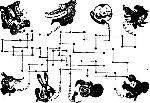 Пример игрового материала«Кто больше, а кто меньше?»Цель: закрепить счет и порядковые числительные; развивать представления: «высокий», «низкий», «толстый», «худой», «самый толстый»; «самый худой», «слева», «справа», «левее», «правее», «между». Научить ребенка рассуждать.Материал: картинкаПравила игры. Игра делится на две части. Вначале дети должны узнать, как зовут мальчиков, а затем ответить на вопросы.«Как зовут мальчиков?» В одном городе жили-были неразлучные друзья: Коля, Толя, Миши, Гриша, Тиша и Сева. Посмотри внимательно на картинку, возьми палочку (указку) и покажи, кого, как зовут, если: Сева — самый высокий, Миша, Гриша и Тиша одного роста, но Тиша — самый толстый из них, а Гриша — самый худой; Коля — самый низкий мальчик. Ты сам можешь узнать, кого зовут Толей. Теперь покажи по порядку мальчиков: Коля, Толя, Миша, Тиша, Гриша, Сева. А теперь покажи мальчиков в таком же порядке: Сева, Тиша, Миша, Гриша, Толя, Коля. Сколько всего мальчиков?«Кто где стоит?» Теперь ты знаешь, как зовут мальчиков, и можешь ответить на вопросы: кто стоит левее Севы? Кто — правее Толи? Кто стоит правее Тиши? Кто левее Коли? Кто стоит между Колей и Гришей? Кто стоит между Тишей и Толей? Кто стоит между Севой и Мишей? Кто стоит между Толей и Колей? Как зовут первого слева мальчика? Третьего? Шестого? Если Сева уйдет домой, сколько останется мальчиков? Если Коля и Толя уйдут домой, сколько останется мальчиков? Если к этим мальчикам подойдет их друг Петя, сколько будет мальчиков тогда?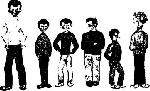 Пример игрового материала.«Сравни и запомни»Цель: учить осуществлять зрительно-мысленный анализ способа расположения фигур; закрепление представлений о геометрических фигурах.Материал. Набор геометрических фигур.Каждый из игроков должен внимательно рассмотреть свою табличку с изображением геометрических фигур, найти закономерность в их расположении, затем заполнить пустые клетки со знаками вопроса, положив в них нужную фигуру. Выигрывает тот, кто правильно и быстро справится с заданием. Игру можно повторить, расположив фигуры и знаки вопроса по-другому.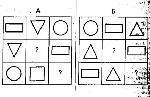 Пример игрового материала«Найди парную картинку»Цель: учить узнавать по описанию узор, составленный из геометрических фигур.Материал: карточкиНазначают ведущего. Он берет одну из карточек на столе у педагога и, не показывая. Описывает ее устно. Тот, у кого такая же карточка поднимает руку. Выигравшим считается тот ребенок, который узнал карточку по словесному описанию и составил пару. Каждую карточку описывают 1 раз.Первую карточку педагог описывает сам. В ходе игры он назначает нескольких ведущих. «Конструктор»Цель: формирование умения разложить сложную фигуру на такие, которые у нас имеются. Тренировка в счете до десяти. Материал. Разноцветные фигуры.Взять из набора треугольники, квадраты, прямоугольники, круги и другие необходимые фигуры и наложить на контуры, изображенные  на странице. После построения каждого предмета сосчитать, сколько потребовалось фигур каждого вида. Игру можно начать, обратившись к детям с такими стихами: Взял треугольник и квадрат, 									Из них построил домик.									 И этому я очень рад: 									Теперь живет там гномик.Квадрат, прямоугольник, круг, 								Еще прямоугольник и два круга… 								И будет очень рад мой друг: 								Машину ведь построил я для друга. 							Я взял три треугольника 									И палочку-иголочку.										Их положил легонько я.									 И получил вдруг елочку	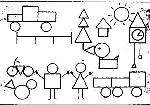 Пример выкладываемых фигур «Магазин»Цель: развитие наблюдательности и внимания научить различать аналогичные предметы по величине. Материал: картинкиИгра делится на 3 этапа.1. «Магазин». У овечки был магазин. Посмотри на полки магазина и ответь на вопросы: Сколько полок в магазине? Что находится на нижней (средней, верхней) полке? Сколько в магазине чашек (больших, маленьких)?. На какой полке стоят чашки? Сколько в магазине матрешек? (больших, маленьких). На какой полке они стоят? Сколько в магазине мячей? (больших, маленьких). На какой полке они стоят? Что стоит слева от пирамида? Справа от пирамид, слева от кувшина, справа от кувшина, слева от стакана, справа от стакана? Что стоит между маленькими и большими мячами? Каждый день утром овечка выставляла в магазине одни и те же товары.2. «Что купил серый волк». Однажды на Новый год в магазин явился серый волк и купил своим волчатам подарки. Посмотри внимательно. Угадай, что купил серый волк?3. «Что купил заяц?» На следующий день после волка в магазин пришел заяц и купил новогодние подарки для зайчат. Что купил заяц?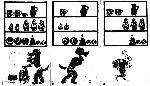 Пример игрового материала.«Заполни пустые клетки»Цель: закрепление представление о геометрических фигурах, умений составлять, а сравнивать 2 гр. фигур, находить отличительные признаки.Материал: карточкаКаждый игрок должен изучить расположение фигур в таблице, обращая внимание не только на их форму, но и на цвет, найти закономерность в их расположении и заполнить пустые клетки со знаками вопроса Можно игру проводить по - иному, расположить в таблице фигуры и знаки вопроса.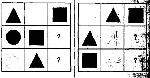 Пример игрового материалаДидактические игры, направленные на формирование элементарных математических представлений у детей подготовительной группы«Незнайка в гостях»Цель: учить видеть равное количество разных предметов, закрепить умение вести счет предметов.                   Материал: 3 группы игрушек из 5, 6, 7 штук; карточки с кружками.                                                                           В. обращается к детям: Сегодня в гостях у нас Незнайка. Я попросила его, чтобы он к каждой группе игрушек поставить карточку, на которой столько же кружков, сколько стоит игрушек. Посмотрите, правильно ли Незнайка расставил карточки». Выслушав ответы детей, педагог предлагает 1 ребенку подобрать к каждой группе соответствующую карточку. Организует проверку. Дети по очереди (два ребенка) пересчитывают игрушки одной из групп и кружки на представленной на ней карточке. Последнюю группу игрушек педагог предлагает сосчитать всем детям вместе.«Художники»Цель: развитие ориентировки в пространстве.     Материал: ватман, фломастеры.                                                                                                          Ведущий предлагает детям нарисовать картину. Все вместе продумывают ее сюжет: город, комната, зоопарк и т. п. Затем каждый рассказывает о задуманном элементе картины, поясняет, где он должен находиться относительно других предметов. Воспитатель заполняет картину предлагаемыми детьми элементами, рисуя ее мелом на доске или фломастером на большом листе бумаги. В центре можно нарисовать избушку (изображение должно быть простым и узнаваемым) вверху, на крыше дома – трубу. Из трубы вверх идет дым. Внизу перед избушкой сидит кот. В задании должны быть использованы слова: вверху, внизу, слева, справа, от, за, перед, между, около, рядом и т. д. «Сломанная машина»Цель: учить замечать нарушения в изображенном предмете.Материал: машина, состоящая из геометрических фигур, на которой не достает какой-либо части.На фланелеграфе строится машина, состоящая из геометрических фигур. Затем все дети, кроме одного - ведущего, отворачивается. Ведущий убирает какую-либо деталь машины. Кто раньше других скажет чего не стало и какой она формы, становится ведущим. Если дети легко справляются с задачей, можно одновременно убрать две детали.«Угадай, какое число пропущено»Цель: определить место числа в натуральном ряду, назвать пропущенное число.Материал. Фланелеграф, 10 карточек с изображением на них кружков от 1 до 10 (на каждой карточке кружки другого цвета) флажки.В. расставляет на фланелеграфе карточки в последовательности натурального ряда. Предлагает детям посмотреть, как они стоят, не пропущено ли какое-нибудь число. Затем ребята закрывают глаза, а В. убирает одну карточку. После того как дети отгадают, какое число пропущено, показывает спрятанную карточку и ставит ее на место. Тому, кто первый назовет пропущенное число, получает флажок.«В какой сетке больше мячей»Цель: упражнять в сравнении числе и в определении, какое из двух смежных чисел больше или меньше другого учить воспроизводить множество.Материал. 2 сетки, в одной из них 6 больших мячей (в других семь маленьких); наборное полотно, 8 больших и 8 маленьких кругов.В. показывает детям две сетки с мячами и предлагает им угадать, в какой из них больше мячей, если в одной 6 больших мячей, а в другой - семь маленьких. Выслушав ответы детей, предлагает проверить. «Мячи положить парами трудно, они катятся. Давайте, заменим их кружками. Маленькие мячи-маленькие кружочки, а большие мячи - большие кружочки. Сколько надо взять больших кружков? Наташа, положи на верхней полоске 6, больших кружков. Сколько надо взять маленьких кружочков? Саша, помести на нижней полоске один под один 7 маленьких кружков. Коля объясни, почему 6 меньше семи, а семь больше шести. Как сделать, чтобы кружков стало поровну?». Выясняют два способа равенства: либо убрать 1 большой мяч, либо убрать 1 маленький.Работа с раздаточным материалом. Воспитатель ставит на стол 6 игрушек и дает детям задание: поставьте на верхнюю полоску карточки на одну игрушку меньше, чем у меня. Поставьте на нижнюю полоску на одну меньше чем у меня игрушек. Сколько игрушек вы поставили на полоску? На нижнюю? Почему? Далее числа сравниваются попарно.«Подбери фигуру»Цель: упражнять в сопоставлении формы изображенных на картинах предметов с геометрическими фигурами.Материал. Подставка, на которой размешены модели геометрических фигур, картинки, на которых нарисованы предметы, состоящие из нескольких частей.В. объясняет задание: «Я буду указывать на фигуры, а вы среди своих картинок выбирайте те, на которых нарисованы предметы такой же формы. Если у вас есть предмет, у которого есть часть такой же формы, ту карточку вы тоже покажите».«12 месяцев»Цель: закрепить понятие о месяцах.Материал: карточки, на которых изображены предметы от 1 до 12.В. раскладывает карточки изображением вниз и перемешивает их. Играющие выбирают любую карточку и выстраиваются по порядку в соответствии с числом, указанным на карточке. Они превратились в «12 месяцев» Каждый «месяц» вспоминает, что он может рассказать о себе. Ведущий задает вопросы: «Пятый месяц, как тебя зовут?» Так зовут второй месяц?» Затем задания усложняются: «Январь, придумай загадку о своем месяце. Октябрь вспомни пословицу о своем времени года. Март, ты какой по счету в году? Сентябрь, назови сказку, где встречается твое время года. Апрель, в каких сказках встречается твое время года?» Далее игру можно усложнить. Для этого используется набор картинок с изображением времен года и ярко выраженных сезонных явлений. Играющие рассматривают картинки и выбирают те, которые соответствуют его месяцу или времени года.«Матрешки»Цель: упражнять в порядковом счете; развивать внимание, память.Материал. Цветные косынки от 5 до 10.Выбирается водящий. Дети повязывают косынки и становятся в ряд — это матрешки. Они пересчитываются вслух по порядку: первая, вторая, третья и т. д. Водящий запоминает, на котором месте стоят все матрешки и выход? за дверь. В это время две матрешки меняются местами. Водящий входит и говорит, что изменилось, например: «Красная матрешка была пятой, а стала второй, а вторая стала пятой» Иногда матрешки остаются на местах.«Сложи из палочек»Цель: упражнять в составлении из палочек геометрические фигуры.Материал: счетные палочки на каждого ребенка.Ребенок по образцу выкладывает из счетных папочек какое - либо изображение или фигуру.«С одним обручем»Цель: формировать представление об отрицании с помощью частицы «не».Материал. Обручи разных цветов, фигуры разных цветов.Вариант 1. В. предлагает положить все красные фигуры внутри обруча, все остальные вне него. Какие фигуры внутри обруча? (красные). Вне обруча? (зеленые, желтые). А как назвать их одним словом? (не красные).Вариант 2. В. предлагает положить внутри обруча желтые фигуры. Какие фигуры оказались вне обруча? (не желтые).					Вариант 3. В. предлагает положить внутри обруча квадратные фигуры. Какие фигуры оказались вне обруча? (не квадратные).«Поездка»Цель: учить детей в сравнении чисел и определении, какое из чисел больше или меньше.Материал. Наборное полотно, 8 больших треугольников, 8 - маленьких.В. рассказывает: «Ребята, в детский сад я ехала на трамвае. В вагон вошли школьники: девочки и мальчики. Были свободные места и мальчики уступили их девочкам. Все девочки сели рядом, а мальчики стали вдоль всего вагона. Девочек я обозначу маленькими треугольниками, а мальчиков большими. Кого в трамвае было больше: мальчиков или девочек? Как догадались? Какое число больше (меньше)? Почему некоторые дети подумали, что мальчиков больше? Как доказать, что число 8 больше 7, а 7 больше 8.» 0дин ребенок раскладывает маленькие треугольники под большими, точно один под один. В.заключает: « Мы с вами увидели, что число предметов не зависит от места, которое они занимают. Чтобы узнать, каких предметов больше, а каких меньше, надо считать предметы и сравнивать их число».«Встань на свое место»Цель: упражнять в порядковом счете, в счете по осязанию.Материал. Два набора карточек из картона с нашитыми на них в ряд пуговицами от 2 до 10.Играющие становятся в ряд, руки за спиной, перед ними 10 стульев. В. раздает всем карточки. Дети пересчитывают пуговицы, запоминают их число. По сигналу: «Числа встаньте по порядку», каждый из играющих становится за стульчиком, порядковый номер которого соответствует числу пуговиц на его карточке.«Расскажи про свой узор»Цель: учить овладевать пространственными представлениями.Материал: геометрические фигуры.У каждого ребенка картинка (коврик) с узором. Дети должны рассказать, как располагаются элементы узора: в правом верхнем углу круг, в левом верхнем углу - квадрат, в левом нижнем углу - овал, в правом нижнем углу - прямоугольник, в середине - треугольник.«Кто быстрее подберет коробки»Цель: учить сопоставлять предметы по длине, ширине, высоте.Материал. 6-8 коробок разного размера.Выяснив, чем отличаются коробки друг от друга, педагог объясняет задание: «Коробки расставлены вперемешку: длинные, короткие, широкие, узкие, высокие и низкие0Сейчас мы поучимся подбирать коробки нужного размера. Давайте поиграем «Кто быстрее подберет коробки по размеру. Вызывает детей, дает им по одной коробке. Потом дает команду: «Коробки, равные по длине, станьте на место!» (или по ширине, высоте). Первой паре детей предлагает подобрать коробки равные по высоте, поставить так чтобы было видно, что они одинаковой высоты. Можно предложить построить коробки в ряд (например, от самой высокой до самой низкой).«Сложи фигуру»Цель: составлять модели знакомых геометрических фигур из частей по образцу.Материал. Фланелеграф. Модели геометрических фигур.В. помешает модели геометрических фигур на фланелеграф, вызывает ребенка, просит его показать и назвать фигуры. Объясняет задание: «У каждого из вас такие же геометрические фигуры, но они разрезаны на 2 или 4 равные части; если их правильно приложить друг к другу, то получаются целые фигуры». Выполняя задание, дети рассказывают,  из  какого количества они составили фигуру.«Живые числа»Цель: упражнять в прямом и обратном счете в пределах 10.Материал. Карточки с нарисованными на них кружочками от 1 до 10.Дети получают карточки. Выбирается водящий. Дети ходят по комнате. По сигналу водящего: «Числа! Встаньте по порядку!»- они строятся шеренгу и называют свое число» Водящий проверяет, все ли встали на свои места. Затем дети меняются карточками. Игра продолжается.«Назови пропущенное слово»Цель: закрепить знания о днях недели.Материал. Мяч.Ведущий начинает сразу и бросает мяч одному из играющих:- Солнышко светит днем, а луна . . . - Утром я пришла в детский сад, а вернулась домой . . .- Если вчера была пятница, то сегодня . . .- Если за понедельником был вторник, то за четвергом . . . Аналогично можно проводить игру о временах года, месяцах.«Калейдоскоп»Цель: умение подбирать объекты по образцу, ориентируясь на несколько признаков сразу.Материал. Демонстрационный: несколько калейдоскопов; образец сложного орнамента с тремя осями симметрии, включающего элементы двух, трех цветов, двух форм,Раздаточный: листы бумаги с начерченными осями, правильный шестиугольник клей, кисточки для клея, элементы для создания орнамента, аналогично образцу по 6 экземпляров каждого вида геометрических фигур.В. обращается к детям: «Сейчас я вам раздам калейдоскопы. Каждый посмотрит несколько раз, повернет и передаст соседу. Вы видели красивые узоры, Но в калейдоскопе узор не сохраняется, при малейшем движении он изменится. А сегодня мы сделаем картинку как в калейдоскопе, только остановившуюся». В. показывает орнамент: «Посмотрите, какой красивый, но очень сложный узор. Он состоит из разных фигур. Давайте рассмотрим, какие здесь фигуры, по каким признакам они различаются и как расположены». Педагог и дети выясняют, что узор составлен из фигур двух форм, каждая форма имеет две разновидности и три цвета. Затем  В. обращает внимание на взаимное расположение фигур, на то, каждая фигура повторяется шесть раз. После этого В. предлагает детям разложить свои фигуры так же как в орнаменте-образце. Затем фигуры приклеиваются и анализируются.«Сколько?»Цель: развитие мышления.В. предлагает детям ответить на вопросы:-Сколько хвостов у семи ослов?-Сколько носов у двух псов?-Сколько пальчиков у одного мальчика?-Сколько ушей у пяти малышей?-Сколько ушек и трех старушек? и т. д.«Аэродром»Цель: упражнять в счете предметов и в порядковом счете в пределах 10. Материал. Игрушки ( самолеты, 5ракеты).Материал: самолетыВ.: «Посмотрите, у меня на столе несколько самолетов. Это аэродром. Сколько у меня самолетов? . Как проверить правильно ли вы ответили? Кто хочет сосчитать самолеты? Каждым самолетом управляет летчик. Сколько летчиков управляют (…) самолетами? Сейчас мы поиграем. Вы будете летчики. Сколько детей должно выйти, чтобы управлять самолетами? (выходят дети, берут в руки самолеты, делают круг, возвращаются на аэродром). Аналогично: «На космодроме».«Сосчитай правильно»Цель: упражнять в счете предметов по осязанию.Материал. Карточки с нашитыми на них в ряд пуговицами от 2 до 10.Дети, становятся ряд, руки держат за спиной. Ведущий раздает всем по одной карточке. По сигналу: «Пошли, пошли»- дети передает друг другу слева направо карточки. По сигналу «Стоп!» - перестают передавать карточки. Затем ведущий называет числа «2 и 3», а дети, в руках которых карточка с таким же числом пуговиц показывают ее.Правила игры. Считать пуговицы можно только за спиной. Если ребенок ошибся, он выходит из игры, его место занимает другой ребенок. Игра продолжается.«Кто больше увидит»Цель: закрепление знаний о геометрических фигурах.Материал. Фланелеграф, геометрические фигуры.На фланелеграфе в произвольном порядке размещают различные геометрические фигуры. Дошкольники рассматривают и запоминают их. Ведущий считает до трех и закрывает фигуры. Детям предлагает, как можно больше назвать геометрических фигур, которые были на фланелеграфе. Выигрывает тот, кто запомнит и назовет больше фигур. Продолжая игру, ведущий меняет количество фигур.
«На что это похоже»Цель: развитие умственных способностей.Материал: 9-10 картинок.В. предлагает детям 9-10 картинок поочередно, дети говорят на что это похоже. Вне занятия в течение дня дети самостоятельно рисуют собственные картинки и предлагают другим детям сказать, на что это похоже.«Сосчитай, не ошибись»Цель: закрепить знания о том, что число предметов не зависит, от их размеровМатериал. Наборное полотно с 2 полосками, 10 больших 10 маленьких кубов,В. обращается к детям «Сейчас я буду ставить кубы в ряд, а вы их считайте! Сколько кубов я поставила? (8 ). Закройте глаза! (На каждый большой куб помешает маленький). Откройте глаза! Можно ли сказать, не считая, сколько маленьких кубов я разместила? Почему это можно сделать? Докажите, что маленьких кубов и больших кубов поровну! Как сделать, чтобы маленьких кубов стало на 1 больше чем больших. Сколько их тогда будет? (Добавляет маленький куб). Каких кубов стало больше? Сколько их? каких меньше? Сколько их? Какое число больше? (меньше?). Что нам надо сделать, чтобы больших и маленьких кубов стало опять поровну?«Как расположены фигуры»Цель: учить детей располагать геометрические фигуры на плоскости.Материал. 2 таблицы, на которых посередине нарисована 1 фигура и вокруг нее (вверху, внизу, справа, слева), по одной фигуре, лист бумаги, конверт с моделями геометрических фигур (круг, квадрат, прямоугольник, треугольник, овал).В. вывешивает таблицу с геометрическими фигурами и объясняет задание: «Внимательно рассмотрите таблицу, запомните, как расположены фигуры и разместите свои фигуры на листе точно так же. Чтобы хорошо все запомнить, надо рассмотреть таблицу в следующем порядке: сначала назвать фигуру, расположенную посередине, затем вверху и внизу, справа и слева. Кто хочет рассказать, как те положены фигуры? После этого В. поворачивает таблицу обратной стороной к детям. Выполнив задание, дети рассказывают, как они разместили фигуры, сверяют результат своей работы с образцом, исправляют ошибки. Могут быть даны аналогичные задания.«Где, какие фигуры лежат»Цель: учить классифицировать фигуры по 2 свойствам.Материал. Набор фигур.Играют по двое. У каждого набор фигур. Делают ходы поочередно. Каждый ход состоит в том, что кладется одна фигура в соответствующую клеточку таблицы.«Когда это бывает»Цель: закрепить знания о частях суток.Материал: модель суток, картинки.В. выставляет модель суток, стрелка указывает поочередно на разные части суток — дети выбирают те картинки, на которых изображена трудовая деятельность людей, осуществляемая в это время суток. Примерные вопросы: Что изображено на картинке? Почему ты выбрал именно эту картинку? Как называется эта часть суток?«Сравни и заполни»Цель: учить осуществлять зрительно-мысленный анализ способа расположения фигур.Материал : набор геометрических фигур.Каждый из игроков должен внимательно рассмотреть свою табличку с изображением геометрических фигур, найти закономерность в их расположении, а затем заполнить пустые клеточки со знаками вопроса, положив в них нужную фигуру. Выигрывает тот, кто правильно и быстро справится с заданием.«День и ночь»Цель: закрепить знания о частях суток.Содержание. см.  «Когда это бывает».«Кто первый назовет»Цель: развитие внимания.Материал: молоточек, игрушки.В. показывает детям картинку, на которой в ряд слева направо или сверху вниз изображены разнородные предметы. В. договаривается, откуда начинать пересчет предметов: слева, справа, сверху, снизу. Ударяет молоточков несколько раз. Дети должны посчитать количество ударов и найти игрушку, которая стоит на указанном месте. Кто первым назовет игрушку, становится победителем и занимает место ведущего.«Клумба»Цель: закрепить понятие, что число предметов не зависит от расстояния между ними.Материал. Наборное полотно с 2 полосками, предметные картинки с изображением цветов (по 7 штук), карточки с 2 свободными полосками.На наборном полотне в 2 ряда точно один под другим расположены по 6 рисунков маков и астр. В. говорит: «Представьте себе, что это клумба и на ней в два ряда растут цветы. Сколько маков? Давайте все вместе сосчитаем! Можно сказать, сколько астр, не пересчитывая их? Почему это можно сказать? Давайте проверим. Коля, громко сосчитай астры! Сейчас я пересажу маки и астры. В. размещает маки вплотную друг к другу и увеличивает расстояние между астрами. Что изменилось? Как теперь растут маки? Астры? Поровну ли теперь цветов? Как можно доказать, что цветов поровну? (Добавляет 1 мак). Сколько стало маков? Как мы получили 7 маков? Каких цветов теперь больше (меньше)? Как доказать, что маков больше? Какое число больше? (меньше:6 или 7? ) Как сделать, чтобы было видно, что маков больше, - чем астр?«Каких кружков больше»Цель: упражнять в счете и отсчете предметов в пределах 10Материал: карточки с 2 свободными полосками. На полосках красные и синие кружочки (по 10 кружков каждого цвета на ребенка).Педагог дает детям задание: на верхнюю полоску карточки положить 6 красных кружков вплотную, а на нижнюю - 5 синих кружков на некотором расстоянии друг от друга. Затем обращается к детям: «Каких кружков у вас больше: красных или синих. Почему вы думаете, что красных кружков больше? Что надо сделать, чтобы кружков стало поровну?» и т. д. (до 10).«Кто быстрее найдет»Цель: учить сопоставлять результаты зрительного и осязательно-двигательного обследования геометрических фигур.Материал. На полочках подставки размешены модели геометрических фигур. На 3 полосках - модели этих же фигур, но меньшего размера. Подносы закрыты салфетками.На подставке расставлены модели геометрических фигур. В. говорит детям: «Сейчас мы поиграем в игру «Кто быстрее найдет». Те, кого я вызову, должны найти на ощупь под салфеткой такую же фигуру, на какую я укажу. Выигрывает тот, кто сделает это быстрее». (Вызывает сразу по 3 человека).«Путешествие»Цель: учить ориентироваться в пространстве.Материл: стрелки разных цветов.В.обозначает направление на полу групповой комнаты стрелка; разного цвета, а ребенку говорит: «Сначала иди туда, куда указывает красная стрелка, потом поверни туда, куда указывает синяя, затем пройди три шага и там ищи». Задания могут быть любые как одному ребенку, так и всей группе детей.«Достань мяч»Цель: закрепить понятие величины. Материал: мячВ.  играет с детьми, а затем прячет мяч и предлагает его достать. Мяч прячут то высоко, то низко. Сначала мяч лежит высоко на шкафу. Перед детьми стоит задача — принести мяч и продолжить игру. Но мяч лежит высоко, и достать его, протянув руку, невозможно. Здесь важно, чтобы дети смогли проанализировать условия задачи и найти правильное решение. Хочется продолжить игру, но для этого нужен мяч. В обсуждении того, почему трудно достать мяч и как это можно сделать, принимают участие все дети. 0ни предлагают разные способы: подставить стул, достать мяч палкой, подпрыгнуть и т. д.; поиске средств достижения цели выполняется важная мыслительная задача.«Подумай и закрась»Цель: развивать умение выделять признаки предметов.Материл: каточки с нарисованными домиками и геометрическими фигурами.Детям дается задание зажечь огни в доме: в первом этаже столько, сколько квадратов нарисовано справа от домика, во втором столько, сколько нарисовано треугольников.«Сколько разных игрушек»Цель: закрепление знаний об основном правиле счета: считать можно в любом направлении, не пропуская ни один предмет.Материал. Наборы игрушек, числовые фигуры с количеством кружков от 6 до 10 (по 3-4 карточки на каждое число); карточки, на которых нарисованы разные предметы в количестве от 5 до 10 (по 3-4 карточки на каждое число, (причем предметы расположены по-разному: по кругу, в два ряда, по вертикали или горизонтали) 1-2 карточки на каждого ребенка.В. ставит на стол три группы предметов в ряд и спрашивает: «Как узнать, сколько разных игрушек?» 0дному ребенку предлагает сосчитать какие-либо игрушки слева направо, а другому - эти же игрушки - справа налево. В заключении спрашивает: Как дети считали игрушки? Изменился ли результат счета? И делает вывод: «Когда нужно узнать, сколько предметов, их можно считать в любом направлении, результат получится один и тот же». В. помещает на доску 3 числовые фигуры, а карточки с изображением предметов раскладывает на столе рисунками вниз. Затем обращается к детям: «На столе лежат карточки рисунками вниз. Те, кого я вызову, должны взять по одной карточке, сосчитать, сколько предметов на ней нарисовано, найти на доске карточку, на которой нарисовано столько же кружочков, и поставить под нею свою. Выиграет тот, кто правильно и быстрее других сделает это».«Сосчитай и назови»Цель: уточнить представление о том, что число не зависит от формы их расположения.  «Сосчитайте, сколько раз ударит молоточек, и покажите карточку, на которой нарисовано столько же предметов» (Педагог извлекает от 5 до 9 звуков). После этого предлагает детям  показать свои карточки.«Найди свою фигуру»Цель: учить детей различать и правильно называть геометрические фигуры, выбирать фигуры по зрительно воспринимаемому образцу.Материал. Ящик из картона с прорезанными отверстиями треугольной, круглой, квадратной и т. д. формы, геометрические фигуры, подобранные соответственно прорезям на ящике, конверты с изображением геометрических фигур.Игра заключается в том, что одни дети опускают в ящик геометрические
фигуры (каждую в соответствующую прорезь), а другие должны выбрать их из ящика, ориентируясь на изображения в своих конвертах. В этой игре обязательно возникает познавательное общение детей, благодаря чему возникает речевая активность детей„ дети хорошо видят ошибки друг друга: «Что ты берешь? У тебя же треугольник!» Группы детей в этой игре рекомендуется менять местами. «Который по счету»Цель: закрепить навыки порядкового счета в пределах 10.Материал: 5 елочек и 5 березок (плоскостные цветные изображения на подставках), 7 разных игрушек.В. обращается к детям: «Что это? Как назвать, одним словом? Сколько всего деревьев. Коля, пойди и сосчитай! Что сделал Коля? Что мы узнали? Когда мы считаем: «один, два, три …, то, что мы узнаем? Если нам надо узнать, на каком месте эта березка (указывает на последнюю), то, как мы будем считать? Верно, мы будем считать по подряд. Кто хочет посчитать по порядку? Которая по счету последняя березка. А на каком месте высокая березка? Сколько всего березок? Аналогично проводится работа с елочками.В.ставит в ряд 7 игрушек. Сколько всего игрушек? Надя, посчитай! В каком направлении Надя считала игрушки? Что он, а 9 и узнала? Витя посчитай игрушки слева направо. В каком направлении считал Витя? Изменился ли результат счета? Почему не изменился результат? Верно, когда, надо узнать, сколько предметов, то считать можно в любом направлении, результат будет одинаковым. Саша, посчитай игрушки справа налево и скажи, на котором месте стоит матрешка? (на третьем) и т. д. «Что шире, что уже»Цель: упражнять в сравнении предметов по длине, ширине.Материал. По 7 полосок разной длины и ширины.В. предлагает взять детям полоски, положить их перед собой и задает вопросы: «Сколько всего полосок? Что можно сказать об их размере? Покажите самую длинную (короткую, узкую, широкую) полоску. Как разложить по порядку полоски от самой короткой до самой длинной? (Каждый раз надо брать самую короткую из оставшихся). Положите полоски по порядку от самой длинной. В каком порядке вы положили полоски? Которая по счету самая длинная полоска? (короткая?). На котором по счету месте оказалась узкая полоска? (широкая?). Разложите полоски по порядку от самой узкой до самой широкой. Которая по счету узкая (широкая) полоска? Которая по счету самая длинная (короткая) полоска? «Кто быстрее найдет предмет?»Цель: упражнять в определении формы предметов и в соотнесении формы с геометрическим образцом.Материал. Модели геометрических фигур, предметы разной формы.На полочки подставки В. ставит по 2-3 модели геометрических фигур, на столе размещает предметы разной формы и обращается к детям» Сейчас мы поиграем в игру «Кто быстрее найдет предмет указанной формы «Кто хочет назвать фигуры, которые стоят на полочках? Посмотрите, какие предметы находятся у меня на столе? Послушайте, как мы будем играть. Я буду вызывать по одному человеку из каждого ряда, и говорить, какой формы предмет надо найти. Тот, кто первый найдет подходящий предмет, и поместить его рядом с фигурой, получит фишку. Правила игры: если взял предмет, заменять его нельзя. В конце игры В.  спрашивает: «Какие предметы стоят рядом с треугольником (квадратом и др.). Чем они все похожи?»«Куда бросим мяч?»Цель: продолжать учить ориентироваться в пространстве.Дети встают в круг. В. дает задания: «Брось мяч тому, кто стоит перед тобой. Брось мяч тому, кто стоит сбоку от тебя»  и т. п.«Нарисуй по описанию»Цель: развитие внимания, воображения.В. два раза читает текст: «Стоял белый дом, крыша у него была треугольная. Большие окна были красными, а маленькое окно над ними - желтое. А дверь у него была коричневая». Второй раз читает медленнее. Дети слушают  с закрытыми глазами, потом рисуют его.«Поставь игрушку на место»Цель: закрепить представление о количественном составе из единиц чисел от 2 до 5.Материал. Набор игрушек (5 матрешек и 10 разных игрушек). Карточки с 2 свободными полосками, подносы с мелкими игрушками (5 видов).В. предлагает одному ребенку взять 3 матрешки и поставить на стол слева, a другому взять 3 разные игрушки и поставить на стол справа. Затем спрашивает: «Сколько матрешек слева? Сколько разных игрушек справа и сколько их всего? Поровну ли игрушек справа и слева? Как вы узнали? Как доказать, что их поровну? Сколько надо взять разных игрушек, если я назову число 3 (4). В. вызывает нескольких детей по очереди и предлагает им принести 4, 5, 6, 7 разных игрушек, сколько их всего? Затем детям дается задание: на верхнюю полоску карточки поместить 3 (4 (разные игрушки, а на нижнюю 4 (5). Выполнив задание, дети отвечают на вопросы: «По сколку у вас разных игрушек? (на верхней, нижней полосках). Как получилось 3 (4) игрушки? На какой полоске игрушек больше (меньше) Как вы это узнали? Какое число больше (меньше)? На сколько меньше (больше)?«Что звучит и сколько»Цель: упражнять в порядковом счете звуков.Материал. Барабан, металлофон, 2 палочки, бубен, погремушка, ширмочка.В. размещает на столе барабан, металлофон, палочки, бубен, погремушку. Предлагает детям сначала послушать, как звучит каждый инструмент, затем ставит ширмочку и говорит: «Сейчас мы с вами поиграем. Надо будет угадать, на каких инструментах я играла, и сколько всего было звуков? Педагог извлекает 3 звука. Ребенок отвечает: «Один раз вы ударили по барабану, 1 раз по металлофону, 1 раз палочкой, всего было три звука». Задание повторяется — педагог извлекает от 2 до 5 звуков.«Разложи по порядку»Цель: упражнять в сравнении предметов по длине и ширине.Материал. Наборы палочек (прутиков) разной длины и толщины. (По 5 палочек на каждого ребенка).В. предлагает детям разложить перед собой палочки и спрашивает: «Сколько палочек? Чем они отличаются? Поскольку палочек разного размера? Как вы будете выбирать нужную по порядку палочку, чтобы разложить их от самой толстой до самой тонкой? Помните, что брать нужно сразу нужную палочку, примеривать и прикладывать нельзя! После того как задание выполнено, кто-либо из детей называет сравниваемую толщину палочек в порядке их расположения (самая толстая, толще), указывает, сколько по счету всего и какая по счету самая длинная (самая короткая). Затем дети раскладывают палочки в ряд по порядку от самой длинной до самой короткой и определяют, где теперь оказалась самая тонкая и самая толстая.«Танграм»Цель: учить составлять силуэты по образцу.. Составление силуэта зайца (по образцу и той же величины) дети проверяют друг друга. Воспитатель учит объяснять свои действия (называть расположение составных частей по порядку). Потом дети (по выбору составляют фигуры по расчлененному образцу (см. Михайлова. Игровые занимательные задачи для детей дошкольного возраста. - M. . - 1975). «Геометрическая мозаика»Цель: учить анализировать способ расположения частей, составлять фигуру, ориентируясь на образец.Материал: образцы предметов, геометрические фигурыОрганизуя игру, В. заботится об объединении детей в одну команду в соответствии с уровнем их умений и навыков. Команды получают задания разной трудности: составление изображения – предмета из геометрических фигур: работа по готовому расчлененному образцу, работа по нерасчлененному образцу, работа по условиям (собрать фигуру человека - девочка в платье), работа по собственному замыслу (просто человека). Каждая команда получает одинаковые наборы геометрических фигур. Дети должны самостоятельно договориться о способах выполнения задания, о порядке работы, выбрать исходные материал. Каждый играющий в команде по очереди участвует в преобразовании геометрической фигуры, добавляя свой элемент, составляя отдельные элементы предмета из нескольких фигур. В заключение дети анализируют свои фигуры, находя сходства и различия в решении конструктивного замысла.«Угадай, какой по счету цветок»Цель: закрепить навык порядкового счета.Материал. Наборное полотно с 3 полосками, набор предметных картинок с изображением разных цветов (9 штук).На наборном полотне в ряд В. ставит 7 различных цветков и говорит: «Сейчас мы поиграем в игру «Угадай, который по счету цветок я спрятала?» Посмотрите, сколько всего цветков? Как составлена группа из цветков? выслушав, ответь; детей, объясняет задание: «Постарайтесь запомнить, в каком порядке расположены цветы. Затем 1 цветок я спрячу, а вы скажете, который по счету он был. Кто хочет пересчитать цветы по порядку? Ребенок считает: Первый — голубой, второй - зеленый. Затем дети закрывают глаза, а воспитатель убирает 1 цветок. Упражнение повторяется несколько раз.«Найди парную картинку»Цель: ориентировка на плоскости листа; учить описывать расположение геометрических фигур на карточках.На доске вывешивается 4-6 карточек, парные к ним раскладываются на столе рисунками вниз. В. объясняет задание: «Сейчас мы поиграем в игру «Найди парную картинку «Тот, кого я вызову, возьмет одну из карточек на этом столе, назовет, какие фигуры на ней нарисованы и где они расположены. Затем найдет такую же карточку среди висящих на доске и поместит под ней свою». В. может вызывать детей одного за другим, не дожидаясь, пока будет найдена нужная карточка. «Угадай, где стоит»Цель: учить овладевать пространственными представлениями.Перед детьми — несколько предметов, расположенных по углам воображаемого квадрата и в середине его. В. предлагает детям отгадать, какой предмет стоит сзади зайца и перед куклой или справа от лисы, перед куклой и т. д. Игра с флажкамиЦель: знакомить с составом числа 10 из единиц.Материал. Подставка с 10 цветками разного размера, набор предметных картинок разных видов одежды и транспорта (по 12 штук), флажки.В., обращая внимание на подставку с флажками, задает следующие вопросы: «Сколько всего флажков? Как составлена группа из 10 флажков? Поскольку флажков каждого цвета? Который по счету последний флажок?» Затем вызывает 2 детей, одному из них предлагает отобрать и поставить слева в ряд 10 картинок разных видов одежда, а другому справа -10 разных видов транспорта. Выполнив задание, дети рассказывают, сколько у них картинок разных предметов одежды (транспорта и сколько их всего?). «Поровну ли картинок одежды и видов транспорта? Посколько их?»«Чем отличаются полоски?»Цель: учить в сопоставлении 10 предметов по длине.Материал. Наборы из 10 полосок разного цвета, равномерно увеличивающиеся по длине от 2 до , и полоски-мерки длиной в .В. предлагает детям положить полоски перед собой и задает вопросы: «Чем отличаются полоски друг от друга? Сколько всего полосок? Как составлена группа из 10 полосок разного цвета?»3атем предлагает положить полоски в ряд по порядку от самой короткой до самой длинной, предупреждает, что надо сразу выбрать нужную по порядку полоску, примеривать и менять полоски местами нельзя. Один ребенок выполняет задание на фланелеграфе. После этого В.  обращается к детям: «Сколько всего полосок? Как составлена лесенка из 10 полосок разной длины?) Какая полоска самая короткая, какая длиннее, какая - еще длиннее?». «Равны ли эти ступеньки? - спрашивает детей В. - Как можно проверить, на сколько каждая полоска длиннее или короче соседних? Измерьте ступеньки вашей лесенки меркой! Посмотрите, равны ли они? Верно, ступеньки наших лесенок равны, каждая следующая полоска на один и тот же кусочек длиннее соседней. Поэтому и лесенки наши ровные. Сейчас мы поиграем. Закройте глаза, а я уберу одну из полосок. Откройте глаза, и угадай те, какую по счету полоску я спрятала?» Упражнение повторяется.«Найди нужную картинку».Цель: учить овладевать пространственными представлениями.Материал: сюжетные картинки.Дети отыскивают картинку с указанными В. предметами, затем рассказывают о расположении этих предметов: «Первым слева стоит слон, за ним мартышка, последним - мишка», или «В середине большой чайник, справа от него - голубая чашка, слева - розовая чашка» и т. д. «Назови скорей»Цель: формирование знании о днях недели.Дети образуют круг. С помощью считалки выбирается ведущий. Он бросает мяч кому-либо из детей и говорит: «Какой день недели перед четвергом? Ребенок, поймавший мяч, отвечает «Среда». Теперь он становится ведущим и задает вопрос: «Какой день недели был вчера?» (Назови дни недели после вторника. Назови день недели между средой и пятницей).«Докажи»Цель: продолжать развивать представление о независимости числа, предметов от их расположения и площади; прибегать к наглядным способам доказательства.Материал. На доске нарисованы 2 лесенки, одна выше другой на .  У высокой лесенки 8 ступенек, а у низкой 9, расстояние между ступеньками меньше, чем у высокой.В. обращается к детям: «Какая лесенка выше: левая или правая? У какой лесенки больше ступенек? Почему вы так думаете? Как доказать, что у низкой лесенки ступенек больше, чем у высокой? Чем же отличаются лесенки друг от друга?»«Послушай и назови»Цель: упражнять в счете звуков.Материал: карточки с кружками, молоточек. В. предлагает детям взять карточки с кружками и поясняет: «Я буду стучать молоточком, а вы с закрытыми глазами посчитать звуки, а затем найдите карточки, на которых нарисовано на 1 кружок больше (меньше), чем количество звуков» и т. п. Игра повторяется несколько раз.«Сгруппируй фигуры»Цель: учить группировать фигуры по указанным признакам.Материал: геометрические фигуры.В. предлагает детям вынуть из конвертов фигуры и разложить перед собой, затем спрашивает: «Как можно сгруппировать фигуры? Сколько групп получится, если фигуры подобрать по форме? Какие это группы? Сколько фигур войдет в группу прямоугольников? (кругов)». Дети группируют фигуры. «Сколько рядов фигур получилось? Сколько кругов? (овалов, треугольников, прямоугольников). Каких фигур больше? Почему вы так думаете? Каких фигур поровну? Как еще модно сгруппировать фигуры? (по цвету). Сколько будет групп?». (Дети группируют фигуры по цвету, а затем по размеру).«С матрешками»Цель: дать детям представление, что при увеличении любого числа на 1, получается следующее по порядку число.Материал. Набор из 5 матрешек в разноцветных платочках.В. ставит на стол матрешку и спрашивает: «Сколько матрешек я поставила? Сколько станет матрешек, если я добавлю еще 1? Как получилось 2 матрешки? Если добавить еще 1 матрешку, то, сколько их станет и почему?» (Количество матрешек доводится до 5). В. следит, чтобы дети объясняли, как получилось следующее число. К какому числу предметов, сколько добавили,  и сколько их стало? Как получалось 5 матрешек? Как же мы получили новое, следующее по порядку число? В. уточняет ответы детей: «Правильно, всегда, когда мы добавляли 1 матрешку, матрешек получалось больше, получалось новое, следующее по порядку число. Давайте проверим еще раз».«Где чей дом»Цель: развитие комбинаторных способностей.Материал: картинки с недорисованными картинками домов, плоскостные фигуры.В. раздает детям рабочие листы, на которых изображены контуры недостроенных домиков: высоких, низких, узких, широких. Дети дорисовывают домики и определяют, кто из лесных зверей будет в них жить: устанавливают соответствие по величине (используются силуэты зверей).«Найди на 1 меньше»Цель: дать представление о том, что при удалении единицы из любого числа получается предыдущее число.Материал. Наборное полотно, синицы, дятлы (по 10 штук). Карточки с 2 свободными полосками, подносы с набором игрушек 2-3 видов (по 10 штук каждого вида на ребенка).В. обращается к детям: «На прошлом занятии вы учились получать новые, следующие по порядку числа. Как вы это делали? Давайте поупражняемся еще раз (повторяют). Мы с вами вспомнили, как получают следующее число, а сейчас узнаем, как получить число, которое стоит перед данным. Поровну у нас ромашек и васильков? если я 1 василек сниму, то, сколько их будет?). (Снимает картинку). Сколько теперь васильков? Как получилось 9 васильков? (Дети должны точно сказать, из какого числа предметов удалили 1 и сколько их получилось). Какое же число идет до 10? 9 больше или меньше 10? Что надо сделать, чтобы цветов стало поровну? и т д. Количество цветов в обеих группах доводится до 6. Далее В. выставляет в ряд на наборном полотне 10 картинок снегирей и предлагает кому-нибудь из детей их сосчитать. Затем объясняет задание: «Я буду убирать по 1 снегирю, а вы вместе со мной будете называть, сколько осталось„10 без 1 - 9, 9 без 1- 8, 8 без 1 - 7 и т. д. В заключение В. говорит: «Видите, дети, когда мы убирали 1 предмет, число уменьшалось на 1, получалось новое число, которое идет до него».«Кто какого роста?»Цель: установление отношений между величинами.В. вызывает 5 детей разного роста и предлагает им встать по росту за ребенком самого низкого роста. Когда дети построятся, задает вопросы: «Кто из детей самого низкого роста? Каких детей он ниже? Кто самого высокого роста? Каких детей он выше? Сравнивает рост детей, стоящих рядом. Кто выше, Коля или Лена? Лена или Вера?» Затем предлагает решить задачи.1. В старшую группу ходят Юля, Боря, и Маша. Юля выше ростом. Бори. А Боря - выше Маши. Кто из этих ребят самого высокого роста? Самого низкого? Почему вы так думаете? 2. Коля выше Юли, Наташа - ниже Юли. Кто из детей самого низкого роста? Почему вы так думаете? Расскажите. «Числовая лесенка»Цель: продолжать развивать у детей представление о последовательности чисел.Материал. Наборное полотно с числовой лесенкой (до 10).В., обращаясь к детям, говорит: «Вы научились хорошо считать. А знаете ли вы, в каком порядке идут числа? Посмотрите на числовую лесенку. Рассмотрите ее внимательно. Она вам подскажет, в каком порядке идут числа, какие числа больше, какие - меньше. Сколько ступенек у лесенки? Пересчитаем их по порядку. Я буду называть ряд, а вы называйте который он по счету? Какое самое число на числовой лесенке? Какие числа идут до него? Сколько кружков в пятом ряду? Какое число идет до 5?6 больше или меньше 5? 5 больше, какого числа? А какого числа оно меньше? Посмотрите, какое число идет до 3 и поле 3? 2 больше или меньше 3? А 4 больше или меньше 3? Сколько кружков в 9 ряду? Какое число идет до 9? Какое после 9? 8 больше или меньше 9? Почему?»  и. т. д.Игра с полоскамиЦель: учить пользоваться словами «до» и «после».Материал: кружки, полоски разной длины.В. говорит: «Возьмите карточку и сосчитайте, сколько на ней полосок? На третью полоску положите 6 кружков. Какое число идет до 6? На какую полоску надо положить 5 кружков и почему? Какое число идет после 6? На какую полоску надо положить 7 кружков и почему? Какое самое большое число на вашей карточке? (самое маленькое). Теперь мы знаем, что все числа, которые идут до какого-нибудь числа, меньше этого числа, а все числа, которые идут после этого числа, больше него».«Собери правильно»Цель: упражнять в мысленном объединением предметов в группы, в образовании множеств.В. указывает на таблицу с изображениями разных овощей, и Фруктов и задает вопросы: «Что здесь нарисовано? Какой формы овощи? (Фрукты). Какого цвета овощи (фрукты)? Как можно сгруппировать эти предметы? Сколько тогда получится групп? и т. д. «Выбери фигуру»Цель: определить и нарисовать вместо вопросительного знака пропущенную фигуру.Материал: карточки.Условия подобных задач можно написать мелом на доске и предложить детям решить их фронтально. Дети могут не повторять условие – достаточно нарисовать их или поднять карточку с правильным ответом. Пример задачи.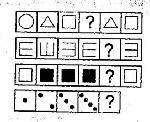  «Найди недостающую фигуру»Цель: формировать умения путем анализа и синтеза находись недостающую фигуру.Материал: карточки.Методика проведения этой части занятия аналогична предыдущей. Детям предъявляются плакаты (либо рисунки на доске), и каждый  рисует правильный, с его точки зрения, ответ у себя в тетради (или отбирает нужную карточку).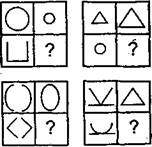 Пример задания«Помоги сосчитать»Цель: упражнять в прямом и обратном счете.Материал: морковки 10 шт, корзинка, поднос.В. говорит: «Вчера вечером я купила морковь. Помогите мне сосчитать, сколько морковок у меня оказалось. Я буду помещать морковки ей наборное полотно, а вы тихонько считайте, сколько их стал. (Помещает 10 морковок). Сколько у меня морковок? Теперь я буду убирать «морковки в корзинку, а вы хором называйте» число морковок, которое остается на наборном полотне. Десять без одной — говорит В. - Девять - отвечают дети. И т. д. Кто хочет посчитать в обратном порядке от 10 до 1? (Вызывает нескольких детей).«Бабушкин подарок»Цель: учить делит на 2 равные части.Материал: ножницы, бумага.В. рассказывает: «Бабушка подарила Лене плитку шоколада. К Лене пришла подружка, Лена захотела ее угостить. Что она сделала Правильно, дети, Лена разделила плитку шоколада на 2 равные части. Половину плитки она дала подружке, а вторую съела сама. Подружки захотели рисовать, а лист бумаги у них был один»(Показывает лист бумаги). Что же им надо было сделать? Да, им надо было разделить лист бумаги пополам, на две равные части. Кто знает, как надо разделить лист бумаги на 2 части? (Желающий делит). На сколько частей Аня разделила лист? Правильно она сложила лист пополам и разделила на 2 час Равные ли это числа? (Педагог складывает лист пополам и показывает, что края листа совпадают, значит, они равны).В. предлагает кому-либо из детей показать одну из 2-х равных частей и обвести ее рукой. «Как называется эта часть? Правильно одна из 2 равных частей называется половина. Сколько всего половин? Что больше целый лист или половина? (Что меньше?) Сейчас я разрежу лис пополам, ровно по линии сгиба. Что у меня получилось? Как я получила 2 равные части?»«Поиграем с фигурами»Цель: учить делить предметы на 2, 4 части, отражать в речи результат действия и результат деления.Материал: 2 прямоугольника из бумаги, лента, ножницы; квадраты из бумаги (по 2 каждому). «Как разделить прямоугольник на 2 равные части?- говорит В. и просит кого-нибудь это сделать. Если ребенок выполнит задание, В. поясняет, что он сделал, можно ли полученные части назвать половинами и почему. Пользуясь приложением, ребенок устанавливает равенство частей. В. показывает ленту и говорит: «Я разделю ленту на 2 части (делит на 2 равные части). Можно такие части назвать половинами? Почему? Уточняет ответы детей: «Эти части неравные, поэтому их нельзя назвать половинами. 1 из 2 частей мы называем половиной лишь тогда, когда обе части равны. Кому-либо из детей он предлагает разделить вторую ленту на 2 равные части. (Ребенок делит). «Можно каждую из лент назвать половинами? Почему? Сколько всего половин в целом предмете?» Воспитатель предлагает детям: «Разделите 1 квадрат на 2 равные части. Покажите 1 часть. Как назвать такую часть? Сколько всего половин в целом? лом? Покажите обе половины. Соедините их так, как будто у вас целый квадрат и положите его перед собой. Что вы сделали? Что у вас получилось? Сколько раз вы сложили квадрат пополам, чтобы получить две равные части? А если сложить квадрат пополам, а потом каждую часть еще раз пополам, то, сколько частей получится? Разделите второй квадрат на 4 равные части. Сколько получилось частей? Покажите 1 из 4 частей. Покажите 2 (3, 4) части. Соедините 4 части так, чтобы у вас получился целый квадрат. Обведите пальцем целый квадрат и 1 из 1 частей. Что больше (меньше): целый квадрат или его часть?«Поставь столько, сколько услышишь»Цель: упражнять в счете на слух.В. объясняет задание: «Я буду стучать молоточком, а вы сосчитаете, сколько раз ударил молоточек, и поставьте в ряд на 1 игрушку меньше, чем ударов». Когда дети выполнят задание, педагог спрашивает: «Сколько игрушек вы поставили и почему?». Задание повторяется несколько раз.Монгольская играЦель: учить соотносить форму с изображением предметов.Дети рассматривают игру, группируют фигуры по форме: прямоугольники, квадраты, треугольники; затем по размеру. (З. Михайлова. Математика от 3 до 7, стр. 74).«Квадраты»Цель: уточнить представление о то, что у квадрата 4 стороны, 4 угла, все стороны равны.Материал. Доска, разлинованная в клетку, большой и маленький квадраты, 2 полоски бумаги, равные по длине большого и маленького квадратов.В. говорит: «Сегодня мы будем учиться рисовать квадраты в тетрадях в клетку. (Помещает на фланелеграф, 2 квадрата). Давайте, сравним квадраты, чем они похожи и чем отличаются. Чем отличаются квадраты? (Один большой, другой маленький). Чем похожи квадраты? (У каждого из них по 4 стороны, 4 угла, все стороны равны). Как доказать, что все стороны квадрата равны? (Дети меркой проверяют). После В. предлагает нарисовать квадрат: «Отступаю от верхней и от левого края страницы по 2 клетки, ставлю точку, от нее вправо провожу линию, равную длине 2 клеток, это будет правая сторона квадрата. Вниз провожу линию, тоже равную длине 2 клеток, это будет верхняя сторона, квадрата» и т. д. (Аналогично рисует несколько квадратов в строчку). Затем предлагает детям нарисовать квадраты, сторона которых равна 2 клеткам. Далее дети рисуют под маленькими квадратами большие, которая равна 4 клеткам. В конце занятия дети сравнивают квадраты.«Назови число»Цель: упражнять в увеличении или уменьшении чисел на 1.Материал: кружки.В. показывает числовую фигуру,  и предлагает детям сосчитать кружки и назвать число на 1 меньше или больше.«Раздели правильно»Цель: учить находить рациональные способы деления предметов на 2, 4 части.Материал. Модели прямоугольника и квадрата, простой мягкий карандаш, тетрадь в клетку, по 2 узкие полоски и по 2 квадрата их бумаги.В. обращается к детям: «Положите тетради перед собой, достаньте их конвертов прямоугольник. Сегодня вы поучитесь обводить контуры простым карандашом так, чтобы в тетради получились рисунки квадрата и прямоугольника. Посмотрите, как это надо делать (показывает на доске). После того, как дети обведут фигуры квадрата и прямоугольника они их зарисовывают по образцу.«Раздели правильно»Цель: находить рациональные способы деления геометрических фигур.Материал: квадраты, прямоугольники, ножницы.В. предлагает детям подумать, как можно по-разному сложить узкие полоски, чтобы разделить их на 4 равные части. После того как дети разделят, педагог выясняет, какой способ удобнее. Затем предлагает по-разному разделить квадрат на 4 части. В заключение В. вместе с детьми делает вывод о том, как удобнее делить на 4 равные части узкую полоску и квадрат. «Сколько до и после»Цель: закрепить представление о прямой и обратной последовательности числе.Материал. Числовые фигуры с количеством кружков 4, 6, 8.В. показывает числовую фигуру, предлагает сосчитать, сколько на ней кружков, и назвать числа, которые идут до данного числа или после.«Поход в кинотеатр»Цель: упражнять в порядковом счете в пределах 10.Материал. Наборное полотно с 10 полосками, карточки с 2 числовыми фигурами («билеты в кино»).В. обращается к детям: «Представьте себе, что это не наборное полотно, а зал кинотеатра, где каждый кармашек стула. Сколько всего рядов стульев? Кто хочет посчитать ряды по порядку? Сколько стульев в каждом ряду? Давайте все, вместе назовем номер каждого стула первого ряда. (Порядковый счет хором). У каждого из вас по 1 картинке разных животных о. Это зрители. Надо будет для них взять билет в кино» Касса на моем столе. Затем надо помочь зрителям занять свои места. На каждом билете ряда указан вверху, а номер места внизу. Воспитатель приглашает детей по очереди к своему столу. Каждый берет билет, громко называет номер ряда и места и помещает картинку в кармашек. Остальные проверяют, правильно ли найдено место?«Карточки-домики»Цель: развивать представление о последовательности числе в пределах 10.Материал: карточки с нарисованными кружками от 1 до 10.В. размещает в  ряд 9 карточек с количеством кружков от 1 до 10 по порядку (причем вторую, четвертую, шестую, восьмую карточку ставит обратной стороной). Затем говорит: «Карточки — это домики, в которых живут числа. Каждое число живет в своем домике, но некоторые из них спрятались. Надо определить, какие это числа. Тот, кто правильно ответит, откроет карточку». Задает вопросы: «Сколько всего домиков? На каком по счету месте домики, в которых спрятались числа?». В конце занятия В. предлагает посчитать домики в прямом и обратном порядке.«Угадайте, какое число пропущено?»Цель: закрепить знания и последовательности чисел.В. предлагает детям поиграть в игру «Угадайте, какое число я пропустила?», объясняет ее содержание: «Я буду называть 2 числа, пропуская между ними одно, а вы угадывать, какое число я пропустила. Посмотрим, какой ряд детей выиграет». Называет числа: 2 и 4, 3 и 5, 4 и 6, 5 и 7, 8 и 10 и т. п. 	 «Учимся рисовать круги»Цель: учить рисовать круги в квадратах.Материал: квадраты, карандаши.В. напоминает, какие фигуры они рисовали по клеткам и сообщает: «Сегодня мы будем учиться рисовать круги. Для того чтобы круг получился ровным, его удобнее рисовать в квадрате. Посмотрите, я наложу круг на квадрат. Видите, круг касается всех сторон квадрата, а углы остаются свободными». Затем дети рисуют квадраты, воспитатель показывает на доске, как надо рисовать круги (рисуют красным карандашом круги в квадратах.). 	 «Освободим принцессу»Цель: развивать логическое мышление; упражнять в порядковом счете, в увеличении и уменьшении числа на единицу.Материал: башни с цифрами.В.: «В некотором царстве, в некотором государстве жил-был король, у которого была красавица дочь. Однажды небо потемнело, из-за туч вылетел Змей Горыныч, подхватил принцессу и понес в свой замок. Давайте освободим принцессу. В замке 9 башен, у каждой, кроме одной, числа написаны по определенному правилу. Принцесса находится в башне, где это правило нарушено. В какой башне находится принцесса? Догадайтесь, по какому правилу написаны числа?». Дети находят башню и объясняют: во всех записях числа увеличиваются на единицу, а под зеленой башней числа уменьшаются на единицу.«Разделим предметы»Цель: развитие наблюдательности.Материал: картина с нарисованными игрушками и учебными пренадлежности.В. вывешивает таблицу, на которой нарисованы игрушки и учебные принадлежности и задает вопросы: «На какие две группы можно разделить эти предметы? Для чего нужны игрушки? Учебные принадлежности? Где нарисованы предметы?». После этого предлагает провести игру: «Кто больше придумает к этой таблице вопросов со словом сколько?».«Поставь блюдце на место»Цель: упражнять детей в счете.Материал: посуда – кружки и блюдца 10 шт.В. спрашивает: «Как узнать, сколько блюдец надо принести, чтобы каждую чашку поставить на блюдце?» Одному ребенку он предлагает сосчитать чашки, другому отсчитать и принести 7 блюдец, третьему - проверить, хватит ли блюдец для того, чтобы на них поставить чашки.«Разноцветные фигуры»Цель: развивать умение классифицировать предмету по цвету, форме, размеру, объединять в группы.Материал: разные геометрические фигуры. В.: «Посмотрите на эти фигуры, их нужно разделить на группы по разным признакам. Чем отличаются фигуры друг от друга? (Цветом, формой, величиной). На сколько групп можно разделить фигуры? (На 2 группы:5 красных фигур, 5 зеленых). На сколько групп по форме можно разделить фигуры? (На 3 группы:3 квадрата, 5 кругов, 2 треугольника). Как еще можно разделить фигуры? (По наличию углов: 5 фигур - без углов, это круги; 5 фигур с углами - это квадраты и треугольники). По какому признаку еще не делили фигуры? (По размеру). На сколько групп разделите фигуры по размеру? (На 2 группы:8 маленьких фигур, 2- больших).«Веселые соседи»Цель: развивать умение группировать предметы по разным признакам, определять взаимное расположение предметов; упражнять в сравнении смежных чисел в пределах 10.Материал : 2 домика, дикие и домашние животные с цифрами. В.: «Посмотрите, перед вами целая улица с домами. Рассмотрите ее и скажите, кто живет в этих домах? У каждого животного свой дом. А если бы животные захотели бы жить вместе, на какие группы вы их разделили бы? Сколько домой понадобилось? (Два дома: для диких животных и домашних животных). Какие животные здесь дикие, какие домашние? А теперь ответьте, какие соседи у собаки? Чей сосед петух? Кто соседи у бабочки? Кто живет слева от мышки? Кто живет справа от мышки? Кто живет справа от коровы? внимательно рассмотрите номера домов. Какие числа-соседи числа 2, Какое число идет до 4?А после 4?Какое число сосед 8 справа? После какого числа называют число 6? Какое число меньше чем 6? Какое число пропущено между числами 3 и 5?».«Разделим и угостим друг друга»Цель: учить делить предметы на 2 и 4 части.Материал: плоскостные груши 3шт и яблоки 4 шт.В.: «Сегодня я решила угостить вас фруктами. Зашла в магазин, но там оказалось 3 груши, 4 яблока. Но я хочу угостить всех. Что мне нужно сделать, чтобы каждый из вас попробовал фрукты? (Разделить). Как мы будем делить фрукты? (Пополам). (Предлагает детям помочь разделить фрукты). Но все равно, на всех не хватает. Что еще нужно сделать? (Разделить каждую половинку на 2 части). (Делят. В. угощает детей). Затем еще раз закрепляют, как они делили грушу. (Аналогично делят яблоки). «Числа, встаньте по порядку»Цель: упражнять в сравнении смежных чисел в пределах 10.В. вызывает всех детей и раздает им по числовой фигуре и говорит: «Вы теперь не дети, а числа. Числа, встаньте по порядку! Правильно построились числа? Сейчас они нам скажут, какое из них и на сколько больше или меньше какого? Число 1 говорит числу 2: «Я меньше тебя на  1». Что ему ответит число 2? (Число 2 отвечает: «Я больше тебя на  1»). А что ты скажешь числу 3? и т. д.«Звезды»Цель: упражнять в нахождении закономерности и обосновании найденного решения, в последовательном анализе каждой группы рисунков.Материал: карточки со звездочками.Перед детьми 4 картинки: на первой изображена 1 звездочка, на второй 2, на третьей 3, четвертая картинка закрыта. В.: «Посмотрите на эти картинки, подумайте и скажите, что нарисовано на 4 картинке? Почему вы так думаете?». В дальнейшем игра усложняется.«Какой сегодня день»Цель: закрепить знания о последовательности дней недели.Материал: мяч.В. предлагает детям встать в круг я поиграть в игру: «Назови следующий день». Объясняет игровые действия и правила: «Ребенок называет день недели, например, воскресенье, и бросает мяч другому. Тот, поймав мяч, называет следующий день и т. д.2.«Игра с тремя обручами»Цель:  закреплять умение классифицировать предметы по 2-4 свойствам.Материал: разноцветные обручи 4 шт, геометрические фигуры разные формой, величины и цвета.В. предлагает новую ситуацию в игре с тремя обручами. Устанавливается правило игры, например фигуры, разложить так, чтобы внутри красного обруча оказались все красные. Внутри зеленого все треугольники, внутри черного - все большие. Игру с тремя обручами можно повторять много раз, меняя правила игры.«Рассели ласточек»Цель: упражнять детей в дополнении чисел до любого заданного числа.Материал: домики 2шт, птички 10 шт., столб.Необходимо разместить в два домика ласточек, которые сидят по рядам (на проводах горизонтально), а затем ласточек, сидящих по столбцам вертикально. Необходимо перебрать все способы размещения птиц.«Что изменилось»Цель: учить понимать выражение «до» и « после»Материал: карточка с узорами.В. объясняет игровые действия: «Надо внимательно по порядку, начиная с центра, рассмотреть узор, составленный из фигур, и запомнить, как они расположены, а затем определить, что изменилось» (Воспитатель меняет местами сразу по 4 фигуры, например, квадраты и прямоугольники). «Примеров много — ответ один»Цель: формирование навыков сложения и вычитания в пределах 10.Материал. Набор карточек с числами.Ведущий кладет на красный квадрат карточку с любым числом, например, 8. В желтых кругах уже обозначены числа. (Второй игрок должен дополнить их до числа 8 и соответственно в пустые круги положить карточки с числами 6, 7, 5, 4). «Заполни квадрат»Цель: Упорядочивание предметов по различным признакам.Материал: Набор геометрических фигур, различных по цвету и форме.Первый игрок кладет в квадраты, не обозначенные цифрами, любые геометрические фигуры, например красный квадрат, зеленый круг, желтый квадрат. Второй игрок должен заполнить остальные клетки квадрата так, чтобы в соседних клетках по горизонтали (справа и слева) и по вертикали (снизу и сверху) были фигуры, отличающиеся и по цвету, и по форме. Исходные фигуры можно менять. Игроки тоже могут меняться местами (ролями). Выигрывает тот, кто сделает меньше ошибок при заполнении мест (клеточек) квадрата.«Каких фигур не достает» Цель: упражнять детей в последовательной анализе каждой группы фигур, выделении и обобщении признаков, свойственных фигурам каждой из групп.Материал. Большие геометрические фигуры (круг, треугольник, квадрат) и малые (круг, треугольник, квадрат (трех цветов).Распределив между играющими таблички, В. объясняет задание: каждый игрок должен проанализировать фигуры первого ряда. Внимание обращается на то, что в рядах имеются большие белые фигуры, внутри которых расположены малые фигуры трех цветов. Сравнивая второй ряд с первым легко увидеть, что в нем недостает квадрата с красным кругом. Аналогично заполняется пустая клетка третьего ряда. В этом ряду не хватает большого треугольника с красным квадратом. Игру можно разнообразить, по-иному расположив в таблице фигуры и знаки вопроса.«Сколько геометрических фигур на нашем коврике»Цель: закрепить навыки количественного счета в пределах 10, знания о геометрических фигурах.Материал: карточка.Перед детьми  картинки-коврики.  В.: «Посмотрите на  коврики, посчитайте и скажите, сколько всего квадратов? кругов? овалов?» и т. д. Усложнение: В. задает вопросы: «Чего больше: овалов или прямоугольников?» и др.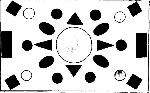 Пример игрового материала.«Торопись, да не ошибись»Цель: закрепить знания состава чисел первого десятка.Материал: карточкиМатериал. Наборы карточек с числами и  примерами на сложение в пределах 10.Игру начинают с того, что в центральный круг помещают карточку с числом, больше 5. Каждому их 2 играющих необходимо заполнить клеточки на своей половине рисунка, положив на знак ? карточку с таким числом, чтобы при сложении его с записанным числом получилось то число, которое помещено в круг.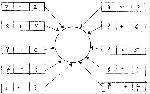 Пример игрового материала.Работа с любыми головоломками(«Монгольская игра», «Колумбово яйцо», «Волшебный круг» и др).В процессе работы с головоломками у детей формируются и совершенствуются образное мышление, комбинаторные способности, практические и умственные действия. Кроме того, у детей развиваются волевые качества: настойчивость, целеустремленность, произвольность деятельности. Совершенствуется умение давать развернутые учебные высказывания разной сложности. В процессе выполнения заданий с головоломками отрабатываются (закрепляются и совершенствуются) умения и навыки детей, полученные на всех предыдущих занятиях.Пример работы с головоломками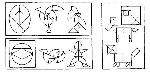 Работа с геометрическим конструкторомВариант №1.Материал: 8 равнобедренных треугольников, вырезанных из двустороннего картона, — в конвертах на каждого ребенка; образцы фигур-силуэтов краба и бабочки; песочные часы.Задания: 1) Подумайте и мысленно представьте себе, какая геометрическая фигура получится, если составить два треугольника. Составьте ее и расскажите, как вы это сделали.2) Составьте фигуру-силуэт краба, ориентируясь на образец.Инструкция:— рассмотрите фигуру краба;— подумайте, из какого количества треугольников сделано туловище, как они расположены;— подумайте, как сделана клешня краба. Сравните с образцом;— за 2 минуты аккуратно составьте фигуру краба;— расскажите, как вы ее составляли.3) Составьте фигуру-силуэт бабочки, ориентируясь на образец. (Задание выполняется по аналогии с предыдущим.)4) Сравните,  силуэт краба и силуэт бабочки. Чем они похожи? Чем отличаются? Докажите (развернутое связное высказывание).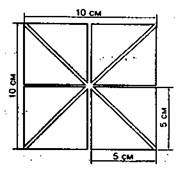 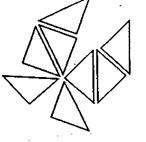 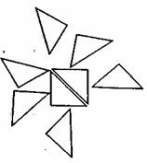                                                       Бабочка.                                       Краб.Вариант №2. Материал: конверты с восемью равнобедренными треугольниками — для каждого ребенка; образцы фигур-силуэтов собачки и лисички; песочные часыЗадания: 1) Подумайте и мысленно представьте себе, как из двух треугольников сделать четырехугольник? Составьте его и рас скажите, как это сделать.2) Составьте фигуру-силуэт щенка, ориентируясь на образец.Инструкция:— рассмотрите фигуру щенка;— подумайте, из какого количества треугольников сделана голова, как они расположены;— подумайте, как сделано туловище щенка, сравните с образцом;— за 2 минуты аккуратно составьте фигуру щенка;— расскажите, как вы выполняли задание.3) Составьте фигуру-силуэт лисички, ориентируясь на образец.Инструкция: задание выполняется по аналогии с предыдущим.4) Сравните, пожалуйста, силуэт щенка и силуэт лисички. Чем они похожи, чем отличаются? Докажите (развернутое связное высказывание).5) Сделайте из набора треугольников то, что вы хотите. Расскажите о своей работе.Собачка и лисичка.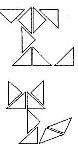 Вариант №3. Материал: конверты с восемью равнобедренными треугольниками — для каждого ребенка; образцы фигур-силуэтов самолета и парохода; песочные часыЗадания:Инструкция:— рассмотрите фигуру вертолета;— подумайте, из какого количества треугольников сделана кабина, как они расположены;— подумайте, как сделаны лопасти вертолета, сравните с образцом;— за 2 минуты аккуратно составьте фигуру вертолета;— расскажите, как вы составили фигуру.2) Составить фигуру-силуэт чайника, ориентируясь на образец.Инструкция: задание выполняется по аналогии с предыдущим.3) Сравните силуэты вертолета и чайника. Чем они похожи и в чем различаются? Докажите (развернутое связное высказывание).4) Сделайте из данного набора треугольников все, что хотите, а я буду отмечать, кто за какое время аккуратно и творчески выполнил работу.Вертолет и чайник.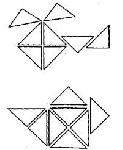 Вариант №4.Материал: конверты с восемью равнобедренными треугольниками — для каждого ребенка; образцы фигур-силуэтов самолета и парохода; песочные часы.Задания: 1) Подумайте и мысленно представьте себе, какая геометрическая фигура получится из пяти треугольников. Составьте ее и расскажите, как это можно сделать.2) Составьте фигуру-силуэт самолета, ориентируясь на образец.Инструкция:- рассмотрите фигуру самолета;- подумайте, из какого количества треугольников сделан фюзеляж, как они расположены;- подумайте, как сделаны крылья. Сравните с образцом;- за 2 минуты аккуратно составьте фигуру самолета;- расскажите, как вы ее составляли. 3) Составьте фигуру-силуэт парохода, ориентируясь на образец.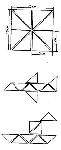 «Сложи из спичек»Цель: учить целенаправленным поисковым действиям, развивать смекалку.Материал: наборы спичек (без серы) для каждого ребенка, доска, мел, песочные часы.Вариант №1.Задание 1. Составьте 2 равных квадрата из 7 спичек. Расскажите о ходе своих действий.Задание 2. Составьте домик по данному образцу (нарисованному на доске). Инструкция:— посмотрите на доску, сосчитайте, сколько вам понадобится спичек, чтобы построить этот домик;— сколько спичек нужно добавить или убрать из того количества, что у вас было на столе?Расскажите, как вы делали свою работу, доказывая правильность выполнения задания.Задание 3. Сделайте из домика флажок (трансфигурация). Инструкция:— переложите две спички так, чтобы получился флажок;— объясните, как вы это сделали; научите товарища, если у него не получается.Задание 4. Посмотрите на доску, сосчитайте, сколько спичек нужно убрать или добавить из тех, которые перед вами на столе. Сделайте телевизор, сравните с образцом. Расскажите, как вы это делали, помогите товарищу. Если дети качественно и быстро справляются с заданием, им предлагают составить любую фигуру по собственному желанию из определенного количества спичек. В этом случае требуется обязательно развернутое высказывание о том, что было задумано и как выполнялось задание.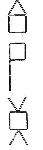 Вариант №2. Задание 1. Выложите из спичек часы по образцу. Инструкция:— посмотрите на доску;— сосчитайте, сколько спичек понадобится, чтобы выложить эти часы (10 спичек + 2 на стрелки).— Который час показывают часы?Задание 2. Выложите из спичек зонтик по образцу. Инструкция:— сосчитайте, сколько понадобится спичек для того, чтобы сделать такой зонтик;— выложите зонтик на парте (спички из коробки выбирайте по одной);— делайте работу аккуратно, чтобы было красиво.Задание 3. Сделайте из зонтика 3 равных треугольника (трансфигурация). Инструкция:— переложите 2 спички так, чтобы получилось 3 равных треугольника;— из 7 спичек составьте 3 равных треугольника, расположенных по-другому.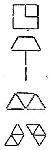 Задание 4. Сделайте любую фигуру (предмет) из 10 спичек — по своему выбору. Вариант №3. Задание 1. Выложите из спичек пароход по образцу.Инструкция:— посмотрите внимательно на доску, определите, что на ней нарисовано;— посчитайте, сколько надо спичек, чтобы выложить верхнюю линию парохода, нижнюю линию парохода, боковые, трубу;— отложите нужное число спичек;— выложите пароход, сравните его с образцом.Задание 2. а)  Выложите из спичек оленя по образцу. Инструкция:— посмотрите на доску, определите, что нарисовано;— сосчитайте, сколько спичек нужно, чтобы выложить туловище, голову, ноги, хвост, рога оленя;— отложите нужное число спичек;— выложите оленя, сравните с образцом.б) Переложите 2 спички так, чтобы олень смотрел в другую сторону.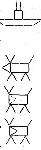 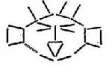  Задание 3. Подумайте, что можно сделать из этого количества спичек, и выложите любую фигуру.Вариант №4. Задание 1. Выкладывание из спичек бабочки по образцу.Инструкция:— посмотрите внимательно на доску, определите, что на ней нарисовано;— посчитайте, сколько спичек понадобится, чтобы выложить верхние крылышки, нижние крылышки, усики;— отложите нужное число спичек;— выложите бабочку, сравните ее с образцом.Задание 2. Выкладывание из спичек фигуры, похожей на ключ. Инструкция:— посмотрите на доску, сосчитайте, сколько спичек понадобится, чтобы выложить фигуру, похожую на ключ; выложите фигуру; сравните ее с образцом;— переложите четыре спички так, чтобы получилось 3 квадрата.Задание 3. Выложите из любого количества спичек портрет свой, своего друга или сказочного персонажа. Расскажите, какое настроение у изображенного лица.По следам выполнения задания дети дают развернутый словесный отчет о своем замысле и способах его реализации.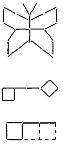 